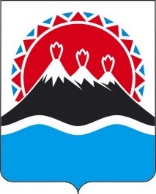 РЕГИОНАЛЬНАЯ СЛУЖБАПО ТАРИФАМ И ЦЕНАМ КАМЧАТСКОГО КРАЯПроект ПОСТАНОВЛЕНИЯВ соответствии с Федеральными законами от 26.03.2003 № 35-ФЗ 
«Об электроэнергетике», от 27.07.2010 № 190-ФЗ «О теплоснабжении», постановлением Правительства Российской Федерации от 22.10.2012 № 1075 
«О ценообразовании в сфере теплоснабжения», постановлением Правительства Камчатского края от 07.04.2023 № 204-П «Об утверждении Положения о Региональной службе по тарифам и ценам Камчатского края», протоколом Правления Региональной службы по тарифам и ценам Камчатского края от ХХ.10.2023 № ХХХ, на основании заявлений АО «ЮЭСК» от 28.04.2023 №№ 02-04/ХХХПОСТАНОВЛЯЮ:Утвердить долгосрочные параметры регулирования для ПАО «Камчатскэнерго», устанавливаемые на 2024 - 2028 годы для формирования тарифов в сфере теплоснабжения с применением метода индексации установленных тарифов, согласно приложению 1.Утвердить и ввести в действие с 01 января 2024 года по 31 декабря 2028 года экономически обоснованные тарифы на тепловую энергию, поставляемую ПАО «Камчатскэнерго» потребителям Петропавловск-Камчатского городского округа, с учетом календарной разбивки, согласно приложению 2.Утвердить и ввести в действие с 01 января 2024 года по 31 декабря 2028 года тарифы на тепловую энергию на коллекторах источника тепловой энергии, поставляемую ПАО «Камчатскэнерго» потребителям Петропавловск-Камчатского городского округа, с учетом календарной разбивки, согласно приложению 3.Утвердить и ввести в действие с 01 января 2024 года по 31 декабря 2028 года льготные тарифы на тепловую энергию на нужды отопления, поставляемую ПАО «Камчатскэнерго» населению и исполнителям коммунальных услуг для населения Петропавловск-Камчатского городского округа, с календарной разбивкой согласно приложению 4.Утвердить и ввести в действие с 01 января 2024 года по 31 декабря 2028 года льготные тарифы на тепловую энергию на нужды горячего водоснабжения в закрытой системе горячего водоснабжения, поставляемую ПАО «Камчатскэнерго» населению и исполнителям коммунальных услуг для населения Петропавловск-Камчатского городского округа, с календарной разбивкой, согласно 
приложению 5. Утвердить и ввести в действие с 01 января 2024 года по 31 декабря 2028 года льготные тарифы на тепловую энергию на нужды горячего водоснабжения в открытой системе теплоснабжения (горячего водоснабжения), поставляемую ПАО «Камчатскэнерго» населению и исполнителям коммунальных услуг для населения Петропавловск-Камчатского городского округа, с календарной разбивкой, согласно приложению 6.Утвердить и ввести в действие с 01 января 2024 года по 31 декабря 2028 года тарифы на теплоноситель, поставляемый ПАО «Камчатскэнерго» (филиал Камчатские ТЭЦ) потребителям Петропавловск-Камчатского городского округа, с календарной разбивкой, согласно приложению 7.Утвердить и ввести в действие с 01 января 2024 года по 31 декабря 2028 года тарифы на теплоноситель, поставляемый ПАО «Камчатскэнерго» (филиал Коммунальная энергетика) потребителям Петропавловск-Камчатского городского округа, с календарной разбивкой, согласно приложению 8.Утвердить и ввести в действие с 01 января 2024 года по 31 декабря 2028 года тарифы на горячую воду в открытой системе теплоснабжения (горячего водоснабжения), поставляемую филиалом ПАО «Камчатскэнерго» Камчатских ТЭЦ потребителям Петропавловск-Камчатского городского округа подключенным к тепловой сети без дополнительного преобразования на тепловых пунктах, эксплуатируемых теплоснабжающей организацией, с календарной разбивкой, согласно приложению 9.Утвердить и ввести в действие с 01 января 2024 года по 31 декабря 2028 года тарифы на горячую воду в открытой системе теплоснабжения (горячего водоснабжения), поставляемую филиалом ПАО «Камчатскэнерго» Камчатские ТЭЦ потребителям Петропавловск-Камчатского городского округа подключенным к тепловой сети после тепловых пунктов (на тепловых пунктах), эксплуатируемых теплоснабжающей организацией и теплоисточниками филиала ПАО «Камчатскэнерго» Коммунальная энергетика, потребителям Петропавловск-Камчатского городского округа, с календарной разбивкой, согласно приложению 10.Утвердить производственную программу ПАО «Камчатскэнерго» по оказанию услуг горячего водоснабжения в закрытой системе горячего водоснабжения в Петропавловск-Камчатском городском округе на 2024 год, согласно приложению 11.Утвердить и ввести в действие на 2024 год тарифы на горячую воду в закрытой системе горячего водоснабжения, поставляемую ПАО «Камчатскэнерго» потребителям Петропавловск-Камчатского городского округа, с календарной разбивкой:1) с 01 января 2024 года по 30 июня 2024 года, согласно приложению 12;2) с 01 июля 2024 года по 31 декабря 2024 года, согласно приложению 13.Настоящее постановление вступает в силу с 1 января 2024 года.Приложение 1 к постановлению Региональной службы по тарифам и ценам Камчатского края от ХХ.12.2023 № ХХХ-НДолгосрочные параметры регулирования для ПАО «Камчатскэнерго», устанавливаемые на 2024-2028 годы для формирования тарифов с применением метода индексации установленных тарифов<*> Заполняется в случае, если регулируемой организацией утверждена программа в области энергосбережения и повышения энергетической эффективности в соответствии с законодательством Российской Федерации об энергосбережении и о повышении энергетической эффективности.<**> Заполняется в случае, если орган регулирования применяет понижающий коэффициент на переходный период в соответствии с Правилами распределения расхода топлива.Приложение 2 к постановлению Региональной службы по тарифам и ценам Камчатского края от ХХ.12.2023 № ХХХ-НЭкономически обоснованные тарифы на тепловую энергию, поставляемую ПАО  Камчатскэнерго» потребителям Петропавловск-Камчатского городского округа на 2024 - 2028 годыПримечание: 1) средневзвешенный тариф производства тепловой энергии с учетом комбинированной выработки КТЭЦ и выработки котельных, в том числе:- комбинированная выработка КТЭЦ 01.01.2024 -30.06.2024 – ХХХ руб. Гкал; - комбинированная выработка КТЭЦ 01.07.2024 -31.12.2024 – ХХХ руб. Гкал.2) при формировании указанных в данном приложении тарифов не учтена сумма экономически обоснованных доходов (расходов) в размере 891116 тыс. руб., учет которых должен быть предусмотрен.3) при формировании указанных в данном приложении тарифов не учтена сумма экономически обоснованных расходов (доходов) в размере 240820 тыс. руб., учет которых должен быть предусмотрен в соответствии с Приказом Минэнерго России от 11.12.2018 № 19@ «Об утверждении инвестиционной программы ПАО «Камчатскэнерго» на 2019-2023 годы и изменений, вносимых в инвестиционную программу ПАО «Камчатскэнерго», утвержденную приказом Минэнерго России от 14.12.2015 № 950». * Выделяется в целях реализации пункта 6 статьи 168 Налогового кодекса
Российской Федерации (часть вторая).Приложение 3 к постановлению Региональной службы по тарифам и ценам Камчатского края от ХХ.12.2023 № ХХХ-НТарифы на тепловую энергию на коллекторах источника тепловой энергии, поставляемую ПАО «Камчатскэнерго» потребителям Петропавловск-Камчатского городского округа на 2024-2028 годы* Выделяется в целях реализации пункта 6 статьи 168 Налогового кодекса
Российской Федерации (часть вторая).Приложение 4 к постановлению Региональной службы по тарифам и ценам Камчатского края от ХХ.12.2023 № ХХХ-НЛьготные тарифы на тепловую энергию на нужды отопления, поставляемую ПАО «Камчатскэнерго» населению и исполнителям коммунальных услуг для населения Петропавловск – Камчатского городского округа на 2024-2028 годы* Выделяется в целях реализации пункта 6 статьи 168 Налогового кодекса Российской Федерации (часть вторая).Примечание: Значения льготных тарифов на тепловую энергию для населения и исполнителям коммунальных услуг для населения на период 2025, 2026, 2027, 2028 года устанавливаются при ежегодной корректировке экономически обоснованных тарифов с учетом утвержденных индексов изменения размера вносимой гражданами платы за коммунальные услуги в среднем по субъектам Российской Федерации и предельно допустимых отклонений по отдельным муниципальным образованиям от величины указанных индексов по субъектам Российской Федерации в соответствии с Основами формирования индексов изменения размера платы граждан за коммунальные услуги в Российской Федерации, утвержденными постановлением Правительства Российской Федерации от 30 апреля 2014 года № 400 «О формировании индексов изменения размера платы граждан за коммунальные услуги в Российской Федерации».Приложение 5 к постановлению Региональной службы по тарифам и ценам Камчатского края от ХХ.12.2023 № ХХХ-НЛьготные тарифы на тепловую энергию на нужды горячего водоснабжения в закрытой системе горячего водоснабжения, поставляемую ПАО «Камчатскэнерго» населению и исполнителям коммунальных услуг для населения Петропавловск - Камчатского городского округа на 2024-2028 годы* Выделяется в целях реализации пункта 6 статьи 168 Налогового кодекса Российской Федерации (часть вторая).Примечание: Значения льготных тарифов на тепловую энергию для населения и исполнителям коммунальных услуг для населения на период 2020, 2021, 2022, 2023 года устанавливаются при ежегодной корректировке экономически обоснованных тарифов с учетом утвержденных индексов изменения размера вносимой гражданами платы за коммунальные услуги в среднем по субъектам Российской Федерации и предельно допустимых отклонений по отдельным муниципальным образованиям от величины указанных индексов по субъектам Российской Федерации в соответствии с Основами формирования индексов изменения размера платы граждан за коммунальные услуги в Российской Федерации, утвержденными постановлением Правительства Российской Федерации от 30 апреля 2014 года № 400 «О формировании индексов изменения размера платы граждан за коммунальные услуги в Российской Федерации».Приложение 5 к постановлению Региональной службы по тарифам и ценам Камчатского края от ХХ.12.2023 № ХХХ-НЛьготные тарифы на тепловую энергию на нужды горячего водоснабжения в открытой системе теплоснабжения (горячего водоснабжения), поставляемую ПАО «Камчатскэнерго» населению и исполнителям коммунальных услуг для населения Петропавловск – Камчатского городского округа на 2019-2023 годы* Выделяется в целях реализации пункта 6 статьи 168 Налогового кодекса Российской Федерации (часть вторая).Примечание: Значения льготных тарифов на тепловую энергию для населения и исполнителям коммунальных услуг для населения на период 2020, 2021, 2022, 2023 года устанавливаются при ежегодной корректировке экономически обоснованных тарифов с учетом утвержденных индексов изменения размера вносимой гражданами платы за коммунальные услуги в среднем по субъектам Российской Федерации и предельно допустимых отклонений по отдельным муниципальным образованиям от величины указанных индексов по субъектам Российской Федерации в соответствии с Основами формирования индексов изменения размера платы граждан за коммунальные услуги в Российской Федерации, утвержденными постановлением Правительства Российской Федерации от 30 апреля 2014 года № 400 «О формировании индексов изменения размера платы граждан за коммунальные услуги в Российской Федерации».Приложение 7 к постановлению Региональной службы по тарифам и ценам Камчатского края от ХХ.12.2023 № ХХХ-НТарифы на теплоноситель, поставляемый ПАО «Камчатскэнерго» (филиал Камчатские ТЭЦ) потребителям Петропавловск-Камчатского городского округа с 01 января 2024 года по 31 декабря 2028 года Кроме населения и исполнителей коммунальных услуг для населения Населению и исполнителям коммунальных услуг для населения* Выделяется в целях реализации пункта 6 статьи 168 Налогового кодекса Российской
Федерации (часть вторая).Приложение 8 к постановлению Региональной службы по тарифам и ценам Камчатского края от ХХ.12.2023 № ХХХ-НТарифы на теплоноситель, поставляемый ПАО «Камчатскэнерго» (филиал Коммунальная энергетика) потребителям Петропавловск-Камчатского городского округа с 01 января 2024 года по 31 декабря 2028 года 1. Кроме населения и исполнителей коммунальных услуг для населения 2. Населению и исполнителям коммунальных услуг для населения* Выделяется в целях реализации пункта 6 статьи 168 Налогового кодекса Российской
Федерации (часть вторая).Приложение 9 к постановлению Региональной службы по тарифам и ценам Камчатского края от ХХ.12.2023 № ХХХ-НТарифы на горячую воду в открытой системе теплоснабжения(горячего водоснабжения), поставляемую филиалом ПАО «Камчатскэнерго»Камчатские ТЭЦ потребителям Петропавловск-Камчатского городского округа, подключенным к тепловой сети без дополнительного преобразования на тепловых пунктах, эксплуатируемых теплоснабжающей организацией, с 01 января 2024 года по 31 декабря 2028 года<*>  значение компонента на тепловую энергию для населения и исполнителям коммунальных услуг для населения на период 2020, 2021, 2022, 2023 года устанавливается при ежегодной корректировке тарифов с учетом утвержденных индексов изменения размера вносимой гражданами платы за коммунальные услуги в среднем по субъектам Российской Федерации и предельно допустимых отклонений по отдельным муниципальным образованиям от величины указанных индексов по субъектам Российской Федерации в соответствии с Основами формирования индексов изменения размера платы граждан за коммунальные услуги в Российской Федерации, утвержденными постановлением Правительства Российской Федерации от 30 апреля 2014 года № 400 «О формировании индексов изменения размера платы граждан за коммунальные услуги в Российской Федерации».Примечание: Приказом Министерства жилищно-коммунального хозяйства и энергетики Камчатского края от 30.11.2015 № 596 «Об утверждении нормативов расхода тепловой энергии, используемой на подогрев холодной воды для предоставления коммунальной услуги по горячему водоснабжению в Петропавловск-Камчатском городском округе Камчатского края» утвержден норматив расхода тепловой энергии, используемой на подогрев холодной воды для предоставления коммунальной услуги по горячему водоснабжению ПАО «Камчатскэнерго» в Петропавловск-Камчатском городском округе Камчатского края. В соответствии с пунктом 42 Правил предоставления коммунальных услуг собственникам и пользователям помещений в многоквартирных домах и жилых домов, утвержденных постановлением Правительства Российской Федерации от 06.05.2011 № 354, расчетная величина однокомпонентного тарифа на горячую воду в открытой системе теплоснабжения (горячее водоснабжение) населению и исполнителям коммунальных услуг для населения с учетом вида благоустройства и с учетом НДС составляет:Приложение 10 к постановлению Региональной службы по тарифам и ценам Камчатского края от ХХ.12.2023 № ХХХ-НТарифы на горячую воду в открытой системе теплоснабжения (горячего водоснабжения), поставляемую филиалом ПАО «Камчатскэнерго» Камчатские ТЭЦ потребителям Петропавловск-Камчатского городского округа, подключенным к тепловой сети после тепловых пунктов (на тепловых пунктах) эксплуатируемых теплоснабжающей организацией и теплоисточниками филиала ПАО «Камчатскэнерго» Коммунальная энергетика потребителям Петропавловск-Камчатского городского округас 01 января 2024 года по 31 декабря 2028 года<*>  значение компонента на тепловую энергию для населения и исполнителям коммунальных услуг для населения на период 2020, 2021, 2022, 2023 года устанавливается при ежегодной корректировке тарифов с учетом утвержденных индексов изменения размера вносимой гражданами платы за коммунальные услуги в среднем по субъектам Российской Федерации и предельно допустимых отклонений по отдельным муниципальным образованиям от величины указанных индексов по субъектам Российской Федерации в соответствии с Основами формирования индексов изменения размера платы граждан за коммунальные услуги в Российской Федерации, утвержденными постановлением Правительства Российской Федерации от 30 апреля 2014 года № 400 «О формировании индексов изменения размера платы граждан за коммунальные услуги в Российской Федерации».Примечание: Приказом Министерства жилищно-коммунального хозяйства и энергетики Камчатского края от 30.11.2015 № 596 «Об утверждении нормативов расхода тепловой энергии, используемой на подогрев холодной воды для предоставления коммунальной услуги по горячему водоснабжению в Петропавловск-Камчатском городском округе Камчатского края» утвержден норматив расхода тепловой энергии, используемой на подогрев холодной воды для предоставления коммунальной услуги по горячему водоснабжению ПАО «Камчатскэнерго» в Петропавловск-Камчатском городском округе Камчатского края. В соответствии с пунктом 42 Правил предоставления коммунальных услуг собственникам и пользователям помещений в многоквартирных домах и жилых домов, утвержденных постановлением Правительства Российской Федерации от 06.05.2011 № 354, расчетная величина однокомпонентного тарифа на горячую воду в открытой системе теплоснабжения (горячее водоснабжение) населению и исполнителям коммунальных услуг для населения с учетом вида благоустройства и с учетом НДС составляет:Приложение 11 к постановлению Региональной службы по тарифам и ценам Камчатского края от ХХ.12.2023 № ХХХ-НРаздел 4. Расчет финансовых потребностейПриложение 12 к постановлению Региональной службы по тарифам и ценам Камчатского края от ХХ.12.2023 № ХХХ-НТарифы на горячую воду в закрытой системе горячего водоснабжение, поставляемую ПАО «Камчатскэнерго» потребителям Петропавловск-Камчатского городского округа с 01 января 2024 года по 30 июня 2024 годаЭкономически обоснованный тариф для прочих потребителей (тарифы указываются без НДС)Экономически обоснованный тариф для населения (тарифы указываются с учетом НДС)*Льготный (сниженный) тариф для населения и исполнителей коммунальных услуг для населения (тарифы указываются с учетом НДС)** Выделяется в целях реализации пункта 6 статьи 168 Налогового кодекса Российской Федерации (часть вторая)Примечание: Приказом Министерства жилищно-коммунального хозяйства и энергетики Камчатского края от 30.11.2015 № 596 «Об утверждении нормативов расхода тепловой энергии, используемой на подогрев холодной воды для предоставления коммунальной услуги по горячему водоснабжению в Петропавловск-Камчатском городском округе Камчатского края» утвержден норматив расхода тепловой энергии, используемой на подогрев холодной воды для предоставления коммунальной услуги по горячему водоснабжению ПАО «Камчатскэнерго» в Петропавловск-Камчатском городском округе Камчатского края. В соответствии с пунктом 42 Правил предоставления коммунальных услуг собственникам и пользователям помещений в многоквартирных домах и жилых домов, утвержденных постановлением Правительства Российской Федерации от 06.05.2011 № 354, расчетная величина однокомпонентного тарифа на горячую воду в закрытой системе горячего водоснабжение населению и исполнителям коммунальных услуг для населения с учетом вида благоустройства и с учетом НДС составляет:Приложение 13 к постановлению Региональной службы по тарифам и ценам Камчатского края от ХХ.12.2023 № ХХХ-НТарифы на горячую воду в закрытой системе горячего водоснабжение, поставляемую ПАО «Камчатскэнерго» потребителям Петропавловск-Камчатского городского округа с 01 июля 2024 года по 31 декабря 2024годаЭкономически обоснованный тариф для прочих потребителей (тарифы указываются без НДС)Экономически обоснованный тариф для населения (тарифы указываются с учетом НДС)*Льготный (сниженный) тариф для населения и исполнителей коммунальных услуг для населения (тарифы указываются с учетом НДС)** Выделяется в целях реализации пункта 6 статьи 168 Налогового кодекса Российской Федерации (часть вторая)Примечание: Приказом Министерства жилищно-коммунального хозяйства и энергетики Камчатского края от 30.11.2015 № 596 «Об утверждении нормативов расхода тепловой энергии, используемой на подогрев холодной воды для предоставления коммунальной услуги по горячему водоснабжению в Петропавловск-Камчатском городском округе Камчатского края» утвержден норматив расхода тепловой энергии, используемой на подогрев холодной воды для предоставления коммунальной услуги по горячему водоснабжению ПАО «Камчатскэнерго» в Петропавловск-Камчатском городском округе Камчатского края. В соответствии с пунктом 42 Правил предоставления коммунальных услуг собственникам и пользователям помещений в многоквартирных домах и жилых домов, утвержденных постановлением Правительства Российской Федерации от 06.05.2011 №354, расчетная величина однокомпонентного тарифа на горячую воду в закрытой системе горячего водоснабжение населению и исполнителям коммунальных услуг для населения с учетом вида благоустройства и с учетом НДС составляет:  [Дата регистрации] № [Номер документа]г. Петропавловск-КамчатскийОб утверждении тарифов в сфере теплоснабжения ПАО «Камчатскэнерго» потребителям Петропавловск-Камчатского городского округа на 2024 – 2028 годы Руководитель[горизонтальный штамп подписи 1]М.В. ЛопатниковаN п/пНаименование регулируемого вида деятельности организацииГодБазовый уровень операционных расходовИндекс эффектив-ности опе-рационных расходовНорма-тивный уровень прибылиПоказатели энергосбережения и энергетической эффективности*Показатели энергосбережения и энергетической эффективности*Показатели энергосбережения и энергетической эффективности*Реализация программ в области энергосбережения и повышения энергетической эффективности*Динамика изменения расходов на топливо**N п/пНаименование регулируемого вида деятельности организацииГодБазовый уровень операционных расходовИндекс эффектив-ности опе-рационных расходовНорма-тивный уровень прибылиУдельный расход условного топлива на производство единицы тепловой энергии, отпускаемой с коллекторов источников тепловой энергииОтношение величины технологических потерь тепловой энергии, теплоносителя к материальной характеристике тепловой сетиВеличина технологических потерь при передаче тепловой энергииРеализация программ в области энергосбережения и повышения энергетической эффективности*Динамика изменения расходов на топливо**N п/пНаименование регулируемого вида деятельности организацииГодтыс. руб.%%кг у.т./ГкалГкал/кв. мГкал12345678910111Поставка тепловой энергии (мощности) потребителям20242 582 0971------1Поставка тепловой энергии (мощности) потребителям2025 2 227 6311------1Поставка тепловой энергии (мощности) потребителям2026 2 293 5691------1Поставка тепловой энергии (мощности) потребителям2027 2 361 4591-1Поставка тепловой энергии (мощности) потребителям20282 431 3581-№ п/пНаименование регулируемой организацииВид тарифаВид тарифаГодВодаОтборный пар давлениемОтборный пар давлениемОтборный пар давлениемОтборный пар давлениемОстрый и редуцированный пар№ п/пНаименование регулируемой организацииВид тарифаВид тарифаГодВодаот 1,2 до 2,5 кг/см2от 2,5 до 7,0 кг/см2от 7,0 до 13,0 кг/см2свыше 13,0 кг/см2Острый и редуцированный пар1.Для потребителей, в случае отсутствия дифференциации тарифов по схеме подключенияДля потребителей, в случае отсутствия дифференциации тарифов по схеме подключенияДля потребителей, в случае отсутствия дифференциации тарифов по схеме подключенияДля потребителей, в случае отсутствия дифференциации тарифов по схеме подключенияДля потребителей, в случае отсутствия дифференциации тарифов по схеме подключенияДля потребителей, в случае отсутствия дифференциации тарифов по схеме подключенияДля потребителей, в случае отсутствия дифференциации тарифов по схеме подключенияДля потребителей, в случае отсутствия дифференциации тарифов по схеме подключенияДля потребителей, в случае отсутствия дифференциации тарифов по схеме подключенияДля потребителей, в случае отсутствия дифференциации тарифов по схеме подключенияодноставочный руб./Гкалодноставочный руб./Гкалодноставочный руб./Гкалодноставочный руб./ГкалдвухставочныйдвухставочныйХХХХХХХставка за тепловую энергию, руб./Гкалставка за тепловую энергию, руб./Гкалставка за содержание тепловой мощности, тыс.руб./Гкал/ч в мес.ставка за содержание тепловой мощности, тыс.руб./Гкал/ч в мес.Население (тарифы указываются с учетом НДС)*Население (тарифы указываются с учетом НДС)*Население (тарифы указываются с учетом НДС)*Население (тарифы указываются с учетом НДС)*Население (тарифы указываются с учетом НДС)*Население (тарифы указываются с учетом НДС)*Население (тарифы указываются с учетом НДС)*Население (тарифы указываются с учетом НДС)*одноставочный руб./Гкалодноставочный руб./Гкалодноставочный руб./Гкалодноставочный руб./ГкалдвухставочныйдвухставочныйХХХХХХХставка за тепловую энергию, руб./Гкалставка за тепловую энергию, руб./Гкалставка за содержание тепловой мощности, тыс.руб./Гкал/ч в мес.ставка за содержание тепловой мощности, тыс.руб./Гкал/ч в мес.2.Потребители, подключенные к тепловой сети без дополнительного преобразования
на тепловых пунктах, эксплуатируемых теплоснабжающей организациейПотребители, подключенные к тепловой сети без дополнительного преобразования
на тепловых пунктах, эксплуатируемых теплоснабжающей организациейПотребители, подключенные к тепловой сети без дополнительного преобразования
на тепловых пунктах, эксплуатируемых теплоснабжающей организациейПотребители, подключенные к тепловой сети без дополнительного преобразования
на тепловых пунктах, эксплуатируемых теплоснабжающей организациейПотребители, подключенные к тепловой сети без дополнительного преобразования
на тепловых пунктах, эксплуатируемых теплоснабжающей организациейПотребители, подключенные к тепловой сети без дополнительного преобразования
на тепловых пунктах, эксплуатируемых теплоснабжающей организациейПотребители, подключенные к тепловой сети без дополнительного преобразования
на тепловых пунктах, эксплуатируемых теплоснабжающей организациейПотребители, подключенные к тепловой сети без дополнительного преобразования
на тепловых пунктах, эксплуатируемых теплоснабжающей организациейПотребители, подключенные к тепловой сети без дополнительного преобразования
на тепловых пунктах, эксплуатируемых теплоснабжающей организациейПотребители, подключенные к тепловой сети без дополнительного преобразования
на тепловых пунктах, эксплуатируемых теплоснабжающей организациейодноставочный руб./Гкалодноставочный руб./Гкал20242.1одноставочный руб./Гкалодноставочный руб./Гкал01.01.2024 -30.06.2024 5 408,202.2одноставочный руб./Гкалодноставочный руб./Гкал01.07.2024 -  30.09.20246 381,132.2одноставочный руб./Гкалодноставочный руб./Гкал01.07.2024 -  30.09.20246 381,13одноставочный руб./Гкалодноставочный руб./Гкал20252.3одноставочный руб./Гкалодноставочный руб./Гкал01.01.2025 -30.06.20256 381,132.4одноставочный руб./Гкалодноставочный руб./Гкал01.07.2025 -  31.12.20257 338,30одноставочный руб./Гкалодноставочный руб./Гкал20262.5одноставочный руб./Гкалодноставочный руб./Гкал01.01.2026 -30.06.20267 338,302.6одноставочный руб./Гкалодноставочный руб./Гкал01.07.2026 -  31.12.20268 439,05одноставочный руб./Гкалодноставочный руб./Гкал20272.7одноставочный руб./Гкалодноставочный руб./Гкал01.01.2027 -30.06.20278 439,052.8одноставочный руб./Гкалодноставочный руб./Гкал01.07.2027 -31.12.20279 704,90одноставочный руб./Гкалодноставочный руб./Гкал20282.9одноставочный руб./Гкалодноставочный руб./Гкал01.01.2028 -30.06.20289 704,902.10одноставочный руб./Гкалодноставочный руб./Гкал01.07.2028 -31.12.202811 160,64двухставочныйдвухставочныйХХХХХХХставка за тепловую энергию, руб./Гкалставка за тепловую энергию, руб./Гкалставка за содержание тепловой мощности, тыс.руб./Гкал/ч в мес.ставка за содержание тепловой мощности, тыс.руб./Гкал/ч в мес.3.Население (тарифы указываются с учетом НДС) *Население (тарифы указываются с учетом НДС) *Население (тарифы указываются с учетом НДС) *Население (тарифы указываются с учетом НДС) *Население (тарифы указываются с учетом НДС) *Население (тарифы указываются с учетом НДС) *Население (тарифы указываются с учетом НДС) *Население (тарифы указываются с учетом НДС) *Население (тарифы указываются с учетом НДС) *Население (тарифы указываются с учетом НДС) *одноставочный руб./Гкалодноставочный руб./Гкал20243.1одноставочный руб./Гкалодноставочный руб./Гкал01.01.2024 -30.06.20246 489,843.2одноставочный руб./Гкалодноставочный руб./Гкал01.07.2024 -  30.09.20247 657,363.2одноставочный руб./Гкалодноставочный руб./Гкал01.07.2024 -  30.09.20247 657,36одноставочный руб./Гкалодноставочный руб./Гкал20253.3одноставочный руб./Гкалодноставочный руб./Гкал01.01.2025 -30.06.20257 657,363.4одноставочный руб./Гкалодноставочный руб./Гкал01.07.2025 -  31.12.20258 805,96одноставочный руб./Гкалодноставочный руб./Гкал20263.5одноставочный руб./Гкалодноставочный руб./Гкал01.01.2026 -30.06.20268 805,963.6одноставочный руб./Гкалодноставочный руб./Гкал01.07.2026 -  31.12.202610 126,86одноставочный руб./Гкалодноставочный руб./Гкал20273.7одноставочный руб./Гкалодноставочный руб./Гкал01.01.2027 -30.06.202710 126,863.8одноставочный руб./Гкалодноставочный руб./Гкал01.07.2027 -31.12.202711 645,88одноставочный руб./Гкалодноставочный руб./Гкал20283.9одноставочный руб./Гкалодноставочный руб./Гкал01.01.2028 -30.06.202811 645,883.10одноставочный руб./Гкалодноставочный руб./Гкал01.07.2028 -31.12.202813 392,77двухставочныйдвухставочныйХХХХХХХставка за тепловую энергию, руб./Гкалставка за тепловую энергию, руб./Гкалставка за содержание тепловой мощности, тыс.руб./Гкал/ч в мес.ставка за содержание тепловой мощности, тыс.руб./Гкал/ч в мес.4.Потребители, подключенные к тепловой сети после тепловых пунктов (на тепловых
пунктах), эксплуатируемых теплоснабжающей организациейПотребители, подключенные к тепловой сети после тепловых пунктов (на тепловых
пунктах), эксплуатируемых теплоснабжающей организациейПотребители, подключенные к тепловой сети после тепловых пунктов (на тепловых
пунктах), эксплуатируемых теплоснабжающей организациейПотребители, подключенные к тепловой сети после тепловых пунктов (на тепловых
пунктах), эксплуатируемых теплоснабжающей организациейПотребители, подключенные к тепловой сети после тепловых пунктов (на тепловых
пунктах), эксплуатируемых теплоснабжающей организациейПотребители, подключенные к тепловой сети после тепловых пунктов (на тепловых
пунктах), эксплуатируемых теплоснабжающей организациейПотребители, подключенные к тепловой сети после тепловых пунктов (на тепловых
пунктах), эксплуатируемых теплоснабжающей организациейПотребители, подключенные к тепловой сети после тепловых пунктов (на тепловых
пунктах), эксплуатируемых теплоснабжающей организациейПотребители, подключенные к тепловой сети после тепловых пунктов (на тепловых
пунктах), эксплуатируемых теплоснабжающей организациейПотребители, подключенные к тепловой сети после тепловых пунктов (на тепловых
пунктах), эксплуатируемых теплоснабжающей организациейодноставочный руб./Гкалодноставочный руб./Гкал20244.1одноставочный руб./Гкалодноставочный руб./Гкал01.01.2024 -30.06.20249 416,284.2одноставочный руб./Гкалодноставочный руб./Гкал01.07.2024 -  30.09.202411 110,26одноставочный руб./Гкалодноставочный руб./Гкал20254.3одноставочный руб./Гкалодноставочный руб./Гкал01.01.2025 -30.06.202511 110,264.4одноставочный руб./Гкалодноставочный руб./Гкал01.07.2025 -  31.12.202512 776,80одноставочный руб./Гкалодноставочный руб./Гкал20264.5одноставочный руб./Гкалодноставочный руб./Гкал01.01.2026 -30.06.202612 776,804.6одноставочный руб./Гкалодноставочный руб./Гкал01.07.2026 -  31.12.202614 693,32одноставочный руб./Гкалодноставочный руб./Гкал20274.7одноставочный руб./Гкалодноставочный руб./Гкал01.01.2027 -30.06.202714 693,324.8одноставочный руб./Гкалодноставочный руб./Гкал01.07.2027 -31.12.202716 897,32одноставочный руб./Гкалодноставочный руб./Гкал20284.9одноставочный руб./Гкалодноставочный руб./Гкал01.01.2028 -30.06.202816 897,324.10одноставочный руб./Гкалодноставочный руб./Гкал01.07.2028 -31.12.202819 431,91двухставочныйдвухставочныйХХХХХХХставка за тепловую энергию, руб./Гкалставка за тепловую энергию, руб./Гкалставка за содержание тепловой мощности, тыс.руб./Гкал/ч в мес.ставка за содержание тепловой мощности, тыс.руб./Гкал/ч в мес.5.Население (тарифы указываются с учетом НДС) *Население (тарифы указываются с учетом НДС) *Население (тарифы указываются с учетом НДС) *Население (тарифы указываются с учетом НДС) *Население (тарифы указываются с учетом НДС) *Население (тарифы указываются с учетом НДС) *Население (тарифы указываются с учетом НДС) *Население (тарифы указываются с учетом НДС) *Население (тарифы указываются с учетом НДС) *Население (тарифы указываются с учетом НДС) *одноставочный руб./Гкалодноставочный руб./Гкал20245.1одноставочный руб./Гкалодноставочный руб./Гкал01.01.2024 -30.06.202411 299,545.2одноставочный руб./Гкалодноставочный руб./Гкал01.07.2024 -  30.09.202413 320,31одноставочный руб./Гкалодноставочный руб./Гкал20255.3одноставочный руб./Гкалодноставочный руб./Гкал01.01.2025 -30.06.202513 320,315.4одноставочный руб./Гкалодноставочный руб./Гкал01.07.2025 -  31.12.202515 332,16одноставочный руб./Гкалодноставочный руб./Гкал20265.6одноставочный руб./Гкалодноставочный руб./Гкал01.01.2026 -30.06.202615 332,165.7одноставочный руб./Гкалодноставочный руб./Гкал01.07.2026 -  31.12.202617 631,98одноставочный руб./Гкалодноставочный руб./Гкал20275.8одноставочный руб./Гкалодноставочный руб./Гкал01.01.2027 -30.06.202717 631,985.9одноставочный руб./Гкалодноставочный руб./Гкал01.07.2027 -31.12.202720 276,78одноставочный руб./Гкалодноставочный руб./Гкал20285.10одноставочный руб./Гкалодноставочный руб./Гкал01.01.2028 -30.06.202820 276,785.11одноставочный руб./Гкалодноставочный руб./Гкал01.07.2028 -31.12.202823 318,29двухставочныйдвухставочныйХХХХХХХставка за тепловую энергию, руб./Гкалставка за тепловую энергию, руб./Гкалставка за содержание тепловой мощности, тыс.руб./Гкал/ч в мес.ставка за содержание тепловой мощности, тыс.руб./Гкал/ч в мес.№ п/пНаименование регулируемой организацииНаименование регулируемой организацииВид тарифаГодВодаОтборный пар давлениемОтборный пар давлениемОтборный пар давлениемОтборный пар давлениемОстрый и редуцированный пар№ п/пНаименование регулируемой организацииНаименование регулируемой организацииВид тарифаГодВодаот 1,2 до 2,5 кг/см2от 2,5 до 7,0 кг/см2от 7,0 до 13,0 кг/см2свыше 13,0 кг/см2Острый и редуцированный пародноставочный руб./Гкал20241.одноставочный руб./Гкал01.01.2024 -30.06.20243 095,522.одноставочный руб./Гкал01.07.2024 -  30.09.20245 626,51одноставочный руб./Гкал20253.одноставочный руб./Гкал01.01.2025 -30.06.20255 626,514.одноставочный руб./Гкал01.07.2025 -  31.12.20256 470,49одноставочный руб./Гкал20265.одноставочный руб./Гкал01.01.2026 -30.06.20266 470,496.одноставочный руб./Гкал01.07.2026 -  31.12.20267 441,06одноставочный руб./Гкал20277.одноставочный руб./Гкал01.01.2027 -30.06.20277 441,068.одноставочный руб./Гкал01.07.2027 -31.12.20278 557,22одноставочный руб./Гкал20289.одноставочный руб./Гкал01.01.2028 -30.06.20288 557,2210.одноставочный руб./Гкал01.07.2028 -31.12.20289 840,80двухставочныйХХХХХХХставка за тепловую энергию, руб./Гкалставка за содержание тепловой мощности, тыс.руб./Гкал/ч в мес.Население (тарифы указываются с учетом НДС) *Население (тарифы указываются с учетом НДС) *Население (тарифы указываются с учетом НДС) *Население (тарифы указываются с учетом НДС) *Население (тарифы указываются с учетом НДС) *Население (тарифы указываются с учетом НДС) *Население (тарифы указываются с учетом НДС) *Население (тарифы указываются с учетом НДС) *Население (тарифы указываются с учетом НДС) *одноставочный руб./Гкал20247.одноставочный руб./Гкал01.01.2024 -30.06.20243 714,628.одноставочный руб./Гкал01.07.2024 -  30.09.20246 751,81одноставочный руб./Гкал20259.одноставочный руб./Гкал01.01.2025 -30.06.20256 751,8110.одноставочный руб./Гкал01.07.2025 -  31.12.20257 764,59одноставочный руб./Гкал202611.одноставочный руб./Гкал01.01.2026 -30.06.20267 764,5912.одноставочный руб./Гкал01.07.2026 -  31.12.20268 929,27одноставочный руб./Гкал202713.одноставочный руб./Гкал01.01.2027 -30.06.20278 929,2714.одноставочный руб./Гкал01.07.2027 -31.12.202710 268,66одноставочный руб./Гкал202815.одноставочный руб./Гкал01.01.2028 -30.06.202810 268,6616.одноставочный руб./Гкал01.07.2028 -31.12.202811 808,96двухставочныйХХХХХХХставка за тепловую энергию, руб./Гкалставка за содержание тепловой мощности, тыс.руб./Гкал/ч в мес.№ п/пНаименование регулируемой организацииВид тарифаГодВодаОтборный пар давлениемОтборный пар давлениемОтборный пар давлениемОтборный пар давлениемОтборный пар давлениемОтборный пар давлениемОтборный пар давлениемОтборный пар давлениемОтборный пар давлениемОтборный пар давлениемОтборный пар давлениемОтборный пар давлениемОтборный пар давлениемОстрый и редуцированный парОстрый и редуцированный пар№ п/пНаименование регулируемой организацииВид тарифаГодВодаот 1,2 до 2,5 кг/см2от 2,5 до 7,0 кг/см2от 2,5 до 7,0 кг/см2от 2,5 до 7,0 кг/см2от 2,5 до 7,0 кг/см2от 7,0 до 13,0 кг/см2от 7,0 до 13,0 кг/см2от 7,0 до 13,0 кг/см2от 7,0 до 13,0 кг/см2свыше 13,0 кг/см2свыше 13,0 кг/см2свыше 13,0 кг/см2свыше 13,0 кг/см2Острый и редуцированный парОстрый и редуцированный пар1.Для потребителей, в случае отсутствия дифференциации тарифов по схеме подключенияДля потребителей, в случае отсутствия дифференциации тарифов по схеме подключенияДля потребителей, в случае отсутствия дифференциации тарифов по схеме подключенияДля потребителей, в случае отсутствия дифференциации тарифов по схеме подключенияДля потребителей, в случае отсутствия дифференциации тарифов по схеме подключенияДля потребителей, в случае отсутствия дифференциации тарифов по схеме подключенияДля потребителей, в случае отсутствия дифференциации тарифов по схеме подключенияДля потребителей, в случае отсутствия дифференциации тарифов по схеме подключенияДля потребителей, в случае отсутствия дифференциации тарифов по схеме подключенияДля потребителей, в случае отсутствия дифференциации тарифов по схеме подключенияДля потребителей, в случае отсутствия дифференциации тарифов по схеме подключенияДля потребителей, в случае отсутствия дифференциации тарифов по схеме подключенияДля потребителей, в случае отсутствия дифференциации тарифов по схеме подключенияДля потребителей, в случае отсутствия дифференциации тарифов по схеме подключенияДля потребителей, в случае отсутствия дифференциации тарифов по схеме подключенияДля потребителей, в случае отсутствия дифференциации тарифов по схеме подключенияДля потребителей, в случае отсутствия дифференциации тарифов по схеме подключенияДля потребителей, в случае отсутствия дифференциации тарифов по схеме подключенияДля потребителей, в случае отсутствия дифференциации тарифов по схеме подключенияодноставочный руб./Гкалодноставочный руб./ГкалдвухставочныйХХХХХХХХХХХХХХХХХставка за тепловую энергию, руб./Гкалставка за содержание тепловой мощности, тыс.руб./Гкал/ч в мес.Население (тарифы указываются с учетом НДС) *Население (тарифы указываются с учетом НДС) *Население (тарифы указываются с учетом НДС) *Население (тарифы указываются с учетом НДС) *Население (тарифы указываются с учетом НДС) *Население (тарифы указываются с учетом НДС) *Население (тарифы указываются с учетом НДС) *Население (тарифы указываются с учетом НДС) *Население (тарифы указываются с учетом НДС) *Население (тарифы указываются с учетом НДС) *Население (тарифы указываются с учетом НДС) *Население (тарифы указываются с учетом НДС) *Население (тарифы указываются с учетом НДС) *Население (тарифы указываются с учетом НДС) *Население (тарифы указываются с учетом НДС) *Население (тарифы указываются с учетом НДС) *Население (тарифы указываются с учетом НДС) *Население (тарифы указываются с учетом НДС) *ПАО «Камчатскэнерго»одноставочный руб./ГкалПАО «Камчатскэнерго»одноставочный руб./ГкалПАО «Камчатскэнерго»двухставочныйХХХХХХХХХХХХХХХХХПАО «Камчатскэнерго»ставка за тепловую энергию, руб./ГкалПАО «Камчатскэнерго»ставка за содержание тепловой мощности, тыс.руб./Гкал/ч в мес.2.Потребители, подключенные к тепловой сети без дополнительного преобразования
на тепловых пунктах, эксплуатируемых теплоснабжающей организациейПотребители, подключенные к тепловой сети без дополнительного преобразования
на тепловых пунктах, эксплуатируемых теплоснабжающей организациейПотребители, подключенные к тепловой сети без дополнительного преобразования
на тепловых пунктах, эксплуатируемых теплоснабжающей организациейПотребители, подключенные к тепловой сети без дополнительного преобразования
на тепловых пунктах, эксплуатируемых теплоснабжающей организациейПотребители, подключенные к тепловой сети без дополнительного преобразования
на тепловых пунктах, эксплуатируемых теплоснабжающей организациейПотребители, подключенные к тепловой сети без дополнительного преобразования
на тепловых пунктах, эксплуатируемых теплоснабжающей организациейПотребители, подключенные к тепловой сети без дополнительного преобразования
на тепловых пунктах, эксплуатируемых теплоснабжающей организациейПотребители, подключенные к тепловой сети без дополнительного преобразования
на тепловых пунктах, эксплуатируемых теплоснабжающей организациейПотребители, подключенные к тепловой сети без дополнительного преобразования
на тепловых пунктах, эксплуатируемых теплоснабжающей организациейПотребители, подключенные к тепловой сети без дополнительного преобразования
на тепловых пунктах, эксплуатируемых теплоснабжающей организациейПотребители, подключенные к тепловой сети без дополнительного преобразования
на тепловых пунктах, эксплуатируемых теплоснабжающей организациейПотребители, подключенные к тепловой сети без дополнительного преобразования
на тепловых пунктах, эксплуатируемых теплоснабжающей организациейПотребители, подключенные к тепловой сети без дополнительного преобразования
на тепловых пунктах, эксплуатируемых теплоснабжающей организациейПотребители, подключенные к тепловой сети без дополнительного преобразования
на тепловых пунктах, эксплуатируемых теплоснабжающей организациейПотребители, подключенные к тепловой сети без дополнительного преобразования
на тепловых пунктах, эксплуатируемых теплоснабжающей организациейПотребители, подключенные к тепловой сети без дополнительного преобразования
на тепловых пунктах, эксплуатируемых теплоснабжающей организациейПотребители, подключенные к тепловой сети без дополнительного преобразования
на тепловых пунктах, эксплуатируемых теплоснабжающей организациейПотребители, подключенные к тепловой сети без дополнительного преобразования
на тепловых пунктах, эксплуатируемых теплоснабжающей организациейПотребители, подключенные к тепловой сети без дополнительного преобразования
на тепловых пунктах, эксплуатируемых теплоснабжающей организацией2.1ПАО «Камчатскэнерго»одноставочный руб./Гкал2.2ПАО «Камчатскэнерго»одноставочный руб./Гкал2.2ПАО «Камчатскэнерго»одноставочный руб./ГкалПАО «Камчатскэнерго»двухставочныйХХХХХХХХХХХХХХХХХПАО «Камчатскэнерго»ставка за тепловую энергию, руб./ГкалПАО «Камчатскэнерго»ставка за содержание тепловой мощности, тыс.руб./Гкал/ч в мес.Население (тарифы указываются с учетом НДС) *Население (тарифы указываются с учетом НДС) *Население (тарифы указываются с учетом НДС) *Население (тарифы указываются с учетом НДС) *Население (тарифы указываются с учетом НДС) *Население (тарифы указываются с учетом НДС) *Население (тарифы указываются с учетом НДС) *Население (тарифы указываются с учетом НДС) *Население (тарифы указываются с учетом НДС) *Население (тарифы указываются с учетом НДС) *Население (тарифы указываются с учетом НДС) *Население (тарифы указываются с учетом НДС) *Население (тарифы указываются с учетом НДС) *Население (тарифы указываются с учетом НДС) *Население (тарифы указываются с учетом НДС) *Население (тарифы указываются с учетом НДС) *Население (тарифы указываются с учетом НДС) *Население (тарифы указываются с учетом НДС) *Население (тарифы указываются с учетом НДС) *ПАО «Камчатскэнерго»одноставочный руб./Гкал20242.3ПАО «Камчатскэнерго»одноставочный руб./Гкал01.01.2024-30.06.20243 500,002.4ПАО «Камчатскэнерго»одноставочный руб./Гкал01.07.2024-31.12.20243 500,002.4ПАО «Камчатскэнерго»одноставочный руб./Гкал01.07.2024-31.12.2024ПАО «Камчатскэнерго»двухставочныйХХХХХХХХХХХХХХХХХПАО «Камчатскэнерго»ставка за тепловую энергию, руб./ГкалПАО «Камчатскэнерго»ставка за содержание тепловой мощности, тыс.руб./Гкал/ч в мес.3.Потребители, подключенные к тепловой сети после тепловых пунктов (на тепловых
пунктах), эксплуатируемых теплоснабжающей организациейПотребители, подключенные к тепловой сети после тепловых пунктов (на тепловых
пунктах), эксплуатируемых теплоснабжающей организациейПотребители, подключенные к тепловой сети после тепловых пунктов (на тепловых
пунктах), эксплуатируемых теплоснабжающей организациейПотребители, подключенные к тепловой сети после тепловых пунктов (на тепловых
пунктах), эксплуатируемых теплоснабжающей организациейПотребители, подключенные к тепловой сети после тепловых пунктов (на тепловых
пунктах), эксплуатируемых теплоснабжающей организациейПотребители, подключенные к тепловой сети после тепловых пунктов (на тепловых
пунктах), эксплуатируемых теплоснабжающей организациейПотребители, подключенные к тепловой сети после тепловых пунктов (на тепловых
пунктах), эксплуатируемых теплоснабжающей организациейПотребители, подключенные к тепловой сети после тепловых пунктов (на тепловых
пунктах), эксплуатируемых теплоснабжающей организациейПотребители, подключенные к тепловой сети после тепловых пунктов (на тепловых
пунктах), эксплуатируемых теплоснабжающей организациейПотребители, подключенные к тепловой сети после тепловых пунктов (на тепловых
пунктах), эксплуатируемых теплоснабжающей организациейПотребители, подключенные к тепловой сети после тепловых пунктов (на тепловых
пунктах), эксплуатируемых теплоснабжающей организациейПотребители, подключенные к тепловой сети после тепловых пунктов (на тепловых
пунктах), эксплуатируемых теплоснабжающей организациейПотребители, подключенные к тепловой сети после тепловых пунктов (на тепловых
пунктах), эксплуатируемых теплоснабжающей организациейПотребители, подключенные к тепловой сети после тепловых пунктов (на тепловых
пунктах), эксплуатируемых теплоснабжающей организациейПотребители, подключенные к тепловой сети после тепловых пунктов (на тепловых
пунктах), эксплуатируемых теплоснабжающей организациейПотребители, подключенные к тепловой сети после тепловых пунктов (на тепловых
пунктах), эксплуатируемых теплоснабжающей организациейПотребители, подключенные к тепловой сети после тепловых пунктов (на тепловых
пунктах), эксплуатируемых теплоснабжающей организациейПотребители, подключенные к тепловой сети после тепловых пунктов (на тепловых
пунктах), эксплуатируемых теплоснабжающей организациейПотребители, подключенные к тепловой сети после тепловых пунктов (на тепловых
пунктах), эксплуатируемых теплоснабжающей организацией3.1ПАО «Камчатскэнерго»одноставочный руб./Гкал3.2ПАО «Камчатскэнерго»одноставочный руб./Гкал3.2ПАО «Камчатскэнерго»одноставочный руб./ГкалПАО «Камчатскэнерго»двухставочныйХХХХХХХХХХХХХХХХХПАО «Камчатскэнерго»ставка за тепловую энергию, руб./ГкалПАО «Камчатскэнерго»ставка за содержание тепловой мощности, тыс.руб./Гкал/ч в мес.Население (тарифы указываются с учетом НДС) *Население (тарифы указываются с учетом НДС) *Население (тарифы указываются с учетом НДС) *Население (тарифы указываются с учетом НДС) *Население (тарифы указываются с учетом НДС) *Население (тарифы указываются с учетом НДС) *Население (тарифы указываются с учетом НДС) *Население (тарифы указываются с учетом НДС) *Население (тарифы указываются с учетом НДС) *Население (тарифы указываются с учетом НДС) *Население (тарифы указываются с учетом НДС) *Население (тарифы указываются с учетом НДС) *Население (тарифы указываются с учетом НДС) *Население (тарифы указываются с учетом НДС) *Население (тарифы указываются с учетом НДС) *Население (тарифы указываются с учетом НДС) *Население (тарифы указываются с учетом НДС) *Население (тарифы указываются с учетом НДС) *ПАО «Камчатскэнерго»одноставочный руб./Гкал20243.3ПАО «Камчатскэнерго»одноставочный руб./Гкал01.01.2024-30.06.20243 800,003.4ПАО «Камчатскэнерго»одноставочный руб./Гкал01.07.2024-31.12.20243 800,00ПАО «Камчатскэнерго»двухставочныйХХХХХХХХХХХХХХХХХПАО «Камчатскэнерго»ставка за тепловую энергию, руб./ГкалПАО «Камчатскэнерго»ставка за содержание тепловой мощности, тыс.руб./Гкал/ч в мес.№ п/пНаименование регулируемой организацииВид тарифаГодВодаОтборный пар давлениемОтборный пар давлениемОтборный пар давлениемОтборный пар давлениемОстрый и редуцированный пар№ п/пНаименование регулируемой организацииВид тарифаГодВодаот 1,2 до 2,5 кг/см2от 2,5 до 7,0 кг/см2от 7,0 до 13,0 кг/см2свыше 13,0 кг/см2Острый и редуцированный пар1.Для потребителей, в случае отсутствия дифференциации тарифов по схеме подключенияДля потребителей, в случае отсутствия дифференциации тарифов по схеме подключенияДля потребителей, в случае отсутствия дифференциации тарифов по схеме подключенияДля потребителей, в случае отсутствия дифференциации тарифов по схеме подключенияДля потребителей, в случае отсутствия дифференциации тарифов по схеме подключенияДля потребителей, в случае отсутствия дифференциации тарифов по схеме подключенияДля потребителей, в случае отсутствия дифференциации тарифов по схеме подключенияДля потребителей, в случае отсутствия дифференциации тарифов по схеме подключенияДля потребителей, в случае отсутствия дифференциации тарифов по схеме подключенияодноставочный руб./Гкалодноставочный руб./ГкалдвухставочныйХХХХХХХставка за тепловую энергию, руб./Гкалставка за содержание тепловой мощности, тыс.руб./Гкал/ч в мес.Население (тарифы указываются с учетом НДС) *Население (тарифы указываются с учетом НДС) *Население (тарифы указываются с учетом НДС) *Население (тарифы указываются с учетом НДС) *Население (тарифы указываются с учетом НДС) *Население (тарифы указываются с учетом НДС) *Население (тарифы указываются с учетом НДС) *Население (тарифы указываются с учетом НДС) *одноставочный руб./Гкалодноставочный руб./ГкалдвухставочныйХХХХХХХставка за тепловую энергию, руб./Гкалставка за содержание тепловой мощности, тыс.руб./Гкал/ч в мес.2.Потребители, подключенные к тепловой сети без дополнительного преобразования
на тепловых пунктах, эксплуатируемых теплоснабжающей организациейПотребители, подключенные к тепловой сети без дополнительного преобразования
на тепловых пунктах, эксплуатируемых теплоснабжающей организациейПотребители, подключенные к тепловой сети без дополнительного преобразования
на тепловых пунктах, эксплуатируемых теплоснабжающей организациейПотребители, подключенные к тепловой сети без дополнительного преобразования
на тепловых пунктах, эксплуатируемых теплоснабжающей организациейПотребители, подключенные к тепловой сети без дополнительного преобразования
на тепловых пунктах, эксплуатируемых теплоснабжающей организациейПотребители, подключенные к тепловой сети без дополнительного преобразования
на тепловых пунктах, эксплуатируемых теплоснабжающей организациейПотребители, подключенные к тепловой сети без дополнительного преобразования
на тепловых пунктах, эксплуатируемых теплоснабжающей организациейПотребители, подключенные к тепловой сети без дополнительного преобразования
на тепловых пунктах, эксплуатируемых теплоснабжающей организациейПотребители, подключенные к тепловой сети без дополнительного преобразования
на тепловых пунктах, эксплуатируемых теплоснабжающей организацией2.1одноставочный руб./Гкал2.2одноставочный руб./Гкал2.2одноставочный руб./ГкалдвухставочныйХХХХХХХставка за тепловую энергию, руб./Гкалставка за содержание тепловой мощности, тыс.руб./Гкал/ч в мес.Население (тарифы указываются с учетом НДС) *Население (тарифы указываются с учетом НДС) *Население (тарифы указываются с учетом НДС) *Население (тарифы указываются с учетом НДС) *Население (тарифы указываются с учетом НДС) *Население (тарифы указываются с учетом НДС) *Население (тарифы указываются с учетом НДС) *Население (тарифы указываются с учетом НДС) *Население (тарифы указываются с учетом НДС) *2.3одноставочный руб./Гкал2.4одноставочный руб./ГкалдвухставочныйХХХХХХХставка за тепловую энергию, руб./Гкалставка за содержание тепловой мощности, тыс.руб./Гкал/ч в мес.3.Потребители, подключенные к тепловой сети после тепловых пунктов (на тепловых
пунктах), эксплуатируемых теплоснабжающей организациейПотребители, подключенные к тепловой сети после тепловых пунктов (на тепловых
пунктах), эксплуатируемых теплоснабжающей организациейПотребители, подключенные к тепловой сети после тепловых пунктов (на тепловых
пунктах), эксплуатируемых теплоснабжающей организациейПотребители, подключенные к тепловой сети после тепловых пунктов (на тепловых
пунктах), эксплуатируемых теплоснабжающей организациейПотребители, подключенные к тепловой сети после тепловых пунктов (на тепловых
пунктах), эксплуатируемых теплоснабжающей организациейПотребители, подключенные к тепловой сети после тепловых пунктов (на тепловых
пунктах), эксплуатируемых теплоснабжающей организациейПотребители, подключенные к тепловой сети после тепловых пунктов (на тепловых
пунктах), эксплуатируемых теплоснабжающей организациейПотребители, подключенные к тепловой сети после тепловых пунктов (на тепловых
пунктах), эксплуатируемых теплоснабжающей организациейПотребители, подключенные к тепловой сети после тепловых пунктов (на тепловых
пунктах), эксплуатируемых теплоснабжающей организацией3.1одноставочный руб./Гкал3.2одноставочный руб./Гкал3.2одноставочный руб./ГкалдвухставочныйХХХХХХХставка за тепловую энергию, руб./Гкалставка за содержание тепловой мощности, тыс.руб./Гкал/ч в мес.Население (тарифы указываются с учетом НДС) *Население (тарифы указываются с учетом НДС) *Население (тарифы указываются с учетом НДС) *Население (тарифы указываются с учетом НДС) *Население (тарифы указываются с учетом НДС) *Население (тарифы указываются с учетом НДС) *Население (тарифы указываются с учетом НДС) *Население (тарифы указываются с учетом НДС) *ПАО «Камчатскэнерго»одноставочный руб./Гкал20243.3ПАО «Камчатскэнерго»одноставочный руб./Гкал01.01.2024-30.06.20244085,833.4ПАО «Камчатскэнерго»одноставочный руб./Гкал01.07.2024-31.12.20243700,00ПАО «Камчатскэнерго»двухставочныйХХХХХХХПАО «Камчатскэнерго»ставка за тепловую энергию, руб./ГкалПАО «Камчатскэнерго»ставка за содержание тепловой мощности, тыс.руб./Гкал/ч в мес.№ п/пНаименование регулируемой организацииВид тарифаГодВодаОтборный пар давлениемОтборный пар давлениемОтборный пар давлениемОтборный пар давлениемОстрый и редуцированный пар№ п/пНаименование регулируемой организацииВид тарифаГодВодаот 1,2 до 2,5 кг/см2от 2,5 до 7,0 кг/см2от 7,0 до 13,0 кг/см2свыше 13,0 кг/см2Острый и редуцированный пар1.Для потребителей, в случае отсутствия дифференциации тарифов по схеме подключенияДля потребителей, в случае отсутствия дифференциации тарифов по схеме подключенияДля потребителей, в случае отсутствия дифференциации тарифов по схеме подключенияДля потребителей, в случае отсутствия дифференциации тарифов по схеме подключенияДля потребителей, в случае отсутствия дифференциации тарифов по схеме подключенияДля потребителей, в случае отсутствия дифференциации тарифов по схеме подключенияДля потребителей, в случае отсутствия дифференциации тарифов по схеме подключенияДля потребителей, в случае отсутствия дифференциации тарифов по схеме подключенияДля потребителей, в случае отсутствия дифференциации тарифов по схеме подключенияодноставочный руб./Гкалодноставочный руб./ГкалдвухставочныйХХХХХХХставка за тепловую энергию, руб./Гкалставка за содержание тепловой мощности, тыс.руб./Гкал/ч в мес.Население (тарифы указываются с учетом НДС) *Население (тарифы указываются с учетом НДС) *Население (тарифы указываются с учетом НДС) *Население (тарифы указываются с учетом НДС) *Население (тарифы указываются с учетом НДС) *Население (тарифы указываются с учетом НДС) *Население (тарифы указываются с учетом НДС) *Население (тарифы указываются с учетом НДС) *одноставочный руб./Гкалодноставочный руб./ГкалдвухставочныйХХХХХХХставка за тепловую энергию, руб./Гкалставка за содержание тепловой мощности, тыс.руб./Гкал/ч в мес.2.Потребители, подключенные к тепловой сети без дополнительного преобразования
на тепловых пунктах, эксплуатируемых теплоснабжающей организациейПотребители, подключенные к тепловой сети без дополнительного преобразования
на тепловых пунктах, эксплуатируемых теплоснабжающей организациейПотребители, подключенные к тепловой сети без дополнительного преобразования
на тепловых пунктах, эксплуатируемых теплоснабжающей организациейПотребители, подключенные к тепловой сети без дополнительного преобразования
на тепловых пунктах, эксплуатируемых теплоснабжающей организациейПотребители, подключенные к тепловой сети без дополнительного преобразования
на тепловых пунктах, эксплуатируемых теплоснабжающей организациейПотребители, подключенные к тепловой сети без дополнительного преобразования
на тепловых пунктах, эксплуатируемых теплоснабжающей организациейПотребители, подключенные к тепловой сети без дополнительного преобразования
на тепловых пунктах, эксплуатируемых теплоснабжающей организациейПотребители, подключенные к тепловой сети без дополнительного преобразования
на тепловых пунктах, эксплуатируемых теплоснабжающей организациейПотребители, подключенные к тепловой сети без дополнительного преобразования
на тепловых пунктах, эксплуатируемых теплоснабжающей организацией2.1одноставочный руб./Гкал2.2одноставочный руб./Гкал2.2одноставочный руб./ГкалдвухставочныйХХХХХХХставка за тепловую энергию, руб./Гкалставка за содержание тепловой мощности, тыс.руб./Гкал/ч в мес.Население (тарифы указываются с учетом НДС) *Население (тарифы указываются с учетом НДС) *Население (тарифы указываются с учетом НДС) *Население (тарифы указываются с учетом НДС) *Население (тарифы указываются с учетом НДС) *Население (тарифы указываются с учетом НДС) *Население (тарифы указываются с учетом НДС) *Население (тарифы указываются с учетом НДС) *Население (тарифы указываются с учетом НДС) *одноставочный руб./Гкал20242.3одноставочный руб./Гкал01.01.2024-30.06.20243330,922.4одноставочный руб./Гкал01.07.2024-31.12.20243000,002.4одноставочный руб./Гкал01.07.2024-31.12.20243000,00двухставочныйХХХХХХХставка за тепловую энергию, руб./Гкалставка за содержание тепловой мощности, тыс.руб./Гкал/ч в мес.3.Потребители, подключенные к тепловой сети после тепловых пунктов (на тепловых
пунктах), эксплуатируемых теплоснабжающей организациейПотребители, подключенные к тепловой сети после тепловых пунктов (на тепловых
пунктах), эксплуатируемых теплоснабжающей организациейПотребители, подключенные к тепловой сети после тепловых пунктов (на тепловых
пунктах), эксплуатируемых теплоснабжающей организациейПотребители, подключенные к тепловой сети после тепловых пунктов (на тепловых
пунктах), эксплуатируемых теплоснабжающей организациейПотребители, подключенные к тепловой сети после тепловых пунктов (на тепловых
пунктах), эксплуатируемых теплоснабжающей организациейПотребители, подключенные к тепловой сети после тепловых пунктов (на тепловых
пунктах), эксплуатируемых теплоснабжающей организациейПотребители, подключенные к тепловой сети после тепловых пунктов (на тепловых
пунктах), эксплуатируемых теплоснабжающей организациейПотребители, подключенные к тепловой сети после тепловых пунктов (на тепловых
пунктах), эксплуатируемых теплоснабжающей организациейПотребители, подключенные к тепловой сети после тепловых пунктов (на тепловых
пунктах), эксплуатируемых теплоснабжающей организацией3.1одноставочный руб./Гкал3.2одноставочный руб./Гкал3.2одноставочный руб./ГкалдвухставочныйХХХХХХХставка за тепловую энергию, руб./Гкалставка за содержание тепловой мощности, тыс.руб./Гкал/ч в мес.Население (тарифы указываются с учетом НДС) *Население (тарифы указываются с учетом НДС) *Население (тарифы указываются с учетом НДС) *Население (тарифы указываются с учетом НДС) *Население (тарифы указываются с учетом НДС) *Население (тарифы указываются с учетом НДС) *Население (тарифы указываются с учетом НДС) *Население (тарифы указываются с учетом НДС) *ПАО «Камчатскэнерго»одноставочный руб./Гкал20193.3ПАО «Камчатскэнерго»одноставочный руб./Гкал01.01.2024-30.06.20243371,933.4ПАО «Камчатскэнерго»одноставочный руб./Гкал01.07.2024-31.12.20243000,00ПАО «Камчатскэнерго»двухставочныйХХХХХХХПАО «Камчатскэнерго»ставка за тепловую энергию, руб./ГкалПАО «Камчатскэнерго»ставка за содержание тепловой мощности, тыс.руб./Гкал/ч в мес.№ п/пНаименование регулируемой организацииВид тарифаГод (период)Вид теплоносителяВид теплоносителя№ п/пНаименование регулируемой организацииВид тарифаГод (период)ВодаПар1.Тариф на теплоноситель, поставляемый потребителям, подключенным к тепловой сети без дополнительного преобразования на тепловых пунктах, эксплуатируемых теплоснабжающей организацией (тарифы указываются без НДС)Тариф на теплоноситель, поставляемый потребителям, подключенным к тепловой сети без дополнительного преобразования на тепловых пунктах, эксплуатируемых теплоснабжающей организацией (тарифы указываются без НДС)Тариф на теплоноситель, поставляемый потребителям, подключенным к тепловой сети без дополнительного преобразования на тепловых пунктах, эксплуатируемых теплоснабжающей организацией (тарифы указываются без НДС)Тариф на теплоноситель, поставляемый потребителям, подключенным к тепловой сети без дополнительного преобразования на тепловых пунктах, эксплуатируемых теплоснабжающей организацией (тарифы указываются без НДС)Тариф на теплоноситель, поставляемый потребителям, подключенным к тепловой сети без дополнительного преобразования на тепловых пунктах, эксплуатируемых теплоснабжающей организацией (тарифы указываются без НДС)1.1ПАО «Камчатскэнерго» (филиал Камчатские ТЭЦ)одноставочный руб./куб.м01.01.2024 - 30.06.202494,981.2ПАО «Камчатскэнерго» (филиал Камчатские ТЭЦ)одноставочный руб./куб.м01.07.2024 - 31.12.202494,981.3ПАО «Камчатскэнерго» (филиал Камчатские ТЭЦ)одноставочный руб./куб.м01.01.2025 - 30.06.202594,981.4ПАО «Камчатскэнерго» (филиал Камчатские ТЭЦ)одноставочный руб./куб.м01.07.2025 - 31.12.202594,981.5ПАО «Камчатскэнерго» (филиал Камчатские ТЭЦ)одноставочный руб./куб.м01.01.2026 - 30.06.202694,981.6ПАО «Камчатскэнерго» (филиал Камчатские ТЭЦ)одноставочный руб./куб.м01.07.2026 - 31.12.202694,981.7ПАО «Камчатскэнерго» (филиал Камчатские ТЭЦ)одноставочный руб./куб.м01.01.2027 - 30.06.202794,981.8ПАО «Камчатскэнерго» (филиал Камчатские ТЭЦ)одноставочный руб./куб.м01.07.2027 - 31.12.202794,981.9ПАО «Камчатскэнерго» (филиал Камчатские ТЭЦ)одноставочный руб./куб.м01.01.2028 - 30.06.202894,981.10ПАО «Камчатскэнерго» (филиал Камчатские ТЭЦ)одноставочный руб./куб.м01.07.2028 - 31.12.202894,982.Тариф на теплоноситель, поставляемый потребителям, подключенным к тепловой сети после тепловых пунктов (на тепловых пунктах) эксплуатируемых теплоснабжающей организацией (тарифы указываются без НДС)Тариф на теплоноситель, поставляемый потребителям, подключенным к тепловой сети после тепловых пунктов (на тепловых пунктах) эксплуатируемых теплоснабжающей организацией (тарифы указываются без НДС)Тариф на теплоноситель, поставляемый потребителям, подключенным к тепловой сети после тепловых пунктов (на тепловых пунктах) эксплуатируемых теплоснабжающей организацией (тарифы указываются без НДС)Тариф на теплоноситель, поставляемый потребителям, подключенным к тепловой сети после тепловых пунктов (на тепловых пунктах) эксплуатируемых теплоснабжающей организацией (тарифы указываются без НДС)Тариф на теплоноситель, поставляемый потребителям, подключенным к тепловой сети после тепловых пунктов (на тепловых пунктах) эксплуатируемых теплоснабжающей организацией (тарифы указываются без НДС)2.1ПАО «Камчатскэнерго» (филиал Камчатские ТЭЦ)одноставочный руб./куб.м01.01.2024 - 30.06.202443,092.2ПАО «Камчатскэнерго» (филиал Камчатские ТЭЦ)одноставочный руб./куб.м01.07.2024 - 31.12.202453,212.3ПАО «Камчатскэнерго» (филиал Камчатские ТЭЦ)одноставочный руб./куб.м01.01.2025 - 30.06.202550,452.4ПАО «Камчатскэнерго» (филиал Камчатские ТЭЦ)одноставочный руб./куб.м01.07.2025 - 31.12.202551,822.5ПАО «Камчатскэнерго» (филиал Камчатские ТЭЦ)одноставочный руб./куб.м01.01.2026 - 30.06.202651,822.6ПАО «Камчатскэнерго» (филиал Камчатские ТЭЦ)одноставочный руб./куб.м01.07.2026 - 31.12.202653,922.7ПАО «Камчатскэнерго» (филиал Камчатские ТЭЦ)одноставочный руб./куб.м01.01.2027 - 30.06.202752,872.8ПАО «Камчатскэнерго» (филиал Камчатские ТЭЦ)одноставочный руб./куб.м01.07.2027 - 31.12.202753,732.9ПАО «Камчатскэнерго» (филиал Камчатские ТЭЦ)одноставочный руб./куб.м01.01.2028 - 30.06.202853,732.10ПАО «Камчатскэнерго» (филиал Камчатские ТЭЦ)одноставочный руб./куб.м01.07.2028 - 31.12.202855,55№ п/пНаименование регулируемой организацииВид тарифаГод (период)Вид теплоносителяВид теплоносителя№ п/пНаименование регулируемой организацииВид тарифаГод (период)ВодаПар1.Тариф на теплоноситель, поставляемый потребителям, подключенным к тепловой сети без дополнительного преобразования на тепловых пунктах, эксплуатируемых теплоснабжающей организацией (тарифы указываются с учетом НДС)*Тариф на теплоноситель, поставляемый потребителям, подключенным к тепловой сети без дополнительного преобразования на тепловых пунктах, эксплуатируемых теплоснабжающей организацией (тарифы указываются с учетом НДС)*Тариф на теплоноситель, поставляемый потребителям, подключенным к тепловой сети без дополнительного преобразования на тепловых пунктах, эксплуатируемых теплоснабжающей организацией (тарифы указываются с учетом НДС)*Тариф на теплоноситель, поставляемый потребителям, подключенным к тепловой сети без дополнительного преобразования на тепловых пунктах, эксплуатируемых теплоснабжающей организацией (тарифы указываются с учетом НДС)*Тариф на теплоноситель, поставляемый потребителям, подключенным к тепловой сети без дополнительного преобразования на тепловых пунктах, эксплуатируемых теплоснабжающей организацией (тарифы указываются с учетом НДС)*1.1ПАО «Камчатскэнерго» (филиал Камчатские ТЭЦ)одноставочный руб./куб.м01.01.2024 - 30.06.2024113,981.2ПАО «Камчатскэнерго» (филиал Камчатские ТЭЦ)одноставочный руб./куб.м01.07.2024 - 31.12.2024113,981.3ПАО «Камчатскэнерго» (филиал Камчатские ТЭЦ)одноставочный руб./куб.м01.01.2025 - 30.06.2025113,981.4ПАО «Камчатскэнерго» (филиал Камчатские ТЭЦ)одноставочный руб./куб.м01.07.2025 - 31.12.2025113,981.5ПАО «Камчатскэнерго» (филиал Камчатские ТЭЦ)одноставочный руб./куб.м01.01.2026 - 30.06.2026113,981.6ПАО «Камчатскэнерго» (филиал Камчатские ТЭЦ)одноставочный руб./куб.м01.07.2026 - 31.12.2026113,981.7ПАО «Камчатскэнерго» (филиал Камчатские ТЭЦ)одноставочный руб./куб.м01.01.2027 - 30.06.2027113,981.8ПАО «Камчатскэнерго» (филиал Камчатские ТЭЦ)одноставочный руб./куб.м01.07.2027 - 31.12.2027113,981.9ПАО «Камчатскэнерго» (филиал Камчатские ТЭЦ)одноставочный руб./куб.м01.01.2028 - 30.06.2028113,981.10ПАО «Камчатскэнерго» (филиал Камчатские ТЭЦ)одноставочный руб./куб.м01.07.2028 - 31.12.2028113,982.Тариф на теплоноситель, поставляемый потребителям, подключенным к тепловой сети после тепловых пунктов (на тепловых пунктах) эксплуатируемых теплоснабжающей организацией (тарифы указываются с учетом НДС)*Тариф на теплоноситель, поставляемый потребителям, подключенным к тепловой сети после тепловых пунктов (на тепловых пунктах) эксплуатируемых теплоснабжающей организацией (тарифы указываются с учетом НДС)*Тариф на теплоноситель, поставляемый потребителям, подключенным к тепловой сети после тепловых пунктов (на тепловых пунктах) эксплуатируемых теплоснабжающей организацией (тарифы указываются с учетом НДС)*Тариф на теплоноситель, поставляемый потребителям, подключенным к тепловой сети после тепловых пунктов (на тепловых пунктах) эксплуатируемых теплоснабжающей организацией (тарифы указываются с учетом НДС)*Тариф на теплоноситель, поставляемый потребителям, подключенным к тепловой сети после тепловых пунктов (на тепловых пунктах) эксплуатируемых теплоснабжающей организацией (тарифы указываются с учетом НДС)*2.1ПАО «Камчатскэнерго» (филиал Камчатские ТЭЦ)одноставочный руб./куб.м01.01.2024 - 30.06.202451,712.2ПАО «Камчатскэнерго» (филиал Камчатские ТЭЦ)одноставочный руб./куб.м01.07.2024 - 31.12.202451,712.3ПАО «Камчатскэнерго» (филиал Камчатские ТЭЦ)одноставочный руб./куб.м01.01.2025 - 30.06.202560,542.4ПАО «Камчатскэнерго» (филиал Камчатские ТЭЦ)одноставочный руб./куб.м01.07.2025 - 31.12.202562,182.5ПАО «Камчатскэнерго» (филиал Камчатские ТЭЦ)одноставочный руб./куб.м01.01.2026 - 30.06.202662,182.6ПАО «Камчатскэнерго» (филиал Камчатские ТЭЦ)одноставочный руб./куб.м01.07.2026 - 31.12.202664,702.7ПАО «Камчатскэнерго» (филиал Камчатские ТЭЦ)одноставочный руб./куб.м01.01.2027 - 30.06.202763,442.8ПАО «Камчатскэнерго» (филиал Камчатские ТЭЦ)одноставочный руб./куб.м01.07.2027 - 31.12.202764,482.9ПАО «Камчатскэнерго» (филиал Камчатские ТЭЦ)одноставочный руб./куб.м01.01.2028 - 30.06.202864,482.10ПАО «Камчатскэнерго» (филиал Камчатские ТЭЦ)одноставочный руб./куб.м01.07.2028 - 31.12.202866,66№ п/пНаименование регулируемой организацииВид тарифаГод (период)Вид теплоносителяВид теплоносителя№ п/пНаименование регулируемой организацииВид тарифаГод (период)ВодаПар1.Для потребителей, в случае отсутствия дифференциации тарифов по схеме подключения (тарифы указываются без НДС)Для потребителей, в случае отсутствия дифференциации тарифов по схеме подключения (тарифы указываются без НДС)Для потребителей, в случае отсутствия дифференциации тарифов по схеме подключения (тарифы указываются без НДС)Для потребителей, в случае отсутствия дифференциации тарифов по схеме подключения (тарифы указываются без НДС)Для потребителей, в случае отсутствия дифференциации тарифов по схеме подключения (тарифы указываются без НДС)1.1ПАО «Камчатскэнерго»(филиал Коммунальная энергетика»)одноставочный руб./куб.м01.01.2024 - 30.06.202443,091.2ПАО «Камчатскэнерго»(филиал Коммунальная энергетика»)одноставочный руб./куб.м01.07.2024 - 31.12.202453,211.3ПАО «Камчатскэнерго»(филиал Коммунальная энергетика»)одноставочный руб./куб.м01.01.2025 - 30.06.202550,451.4ПАО «Камчатскэнерго»(филиал Коммунальная энергетика»)одноставочный руб./куб.м01.07.2025 - 31.12.202551,821.5ПАО «Камчатскэнерго»(филиал Коммунальная энергетика»)одноставочный руб./куб.м01.01.2026 - 30.06.202651,821.6ПАО «Камчатскэнерго»(филиал Коммунальная энергетика»)одноставочный руб./куб.м01.07.2026 - 31.12.202653,921.7ПАО «Камчатскэнерго»(филиал Коммунальная энергетика»)одноставочный руб./куб.м01.01.2027 - 30.06.202752,871.8ПАО «Камчатскэнерго»(филиал Коммунальная энергетика»)одноставочный руб./куб.м01.07.2027 - 31.12.202753,731.9ПАО «Камчатскэнерго»(филиал Коммунальная энергетика»)одноставочный руб./куб.м01.01.2028 - 30.06.202853,731.10ПАО «Камчатскэнерго»(филиал Коммунальная энергетика»)одноставочный руб./куб.м01.07.2028 - 31.12.202855,55№ п/пНаименование регулируемой организацииВид тарифаГод (период)Вид теплоносителяВид теплоносителя№ п/пНаименование регулируемой организацииВид тарифаГод (период)ВодаПар1.Для потребителей, в случае отсутствия дифференциации тарифов по схеме подключения (тарифы указываются с учетом НДС)*Для потребителей, в случае отсутствия дифференциации тарифов по схеме подключения (тарифы указываются с учетом НДС)*Для потребителей, в случае отсутствия дифференциации тарифов по схеме подключения (тарифы указываются с учетом НДС)*Для потребителей, в случае отсутствия дифференциации тарифов по схеме подключения (тарифы указываются с учетом НДС)*Для потребителей, в случае отсутствия дифференциации тарифов по схеме подключения (тарифы указываются с учетом НДС)*1.1ПАО «Камчатскэнерго»(филиал Коммунальная энергетика»)одноставочный руб./куб.м01.01.2024 - 30.06.202451,711.2ПАО «Камчатскэнерго»(филиал Коммунальная энергетика»)одноставочный руб./куб.м01.07.2024 - 31.12.202451,711.3ПАО «Камчатскэнерго»(филиал Коммунальная энергетика»)одноставочный руб./куб.м01.01.2025 - 30.06.202560,541.4ПАО «Камчатскэнерго»(филиал Коммунальная энергетика»)одноставочный руб./куб.м01.07.2025 - 31.12.202562,181.5ПАО «Камчатскэнерго»(филиал Коммунальная энергетика»)одноставочный руб./куб.м01.01.2026 - 30.06.202662,181.6ПАО «Камчатскэнерго»(филиал Коммунальная энергетика»)одноставочный руб./куб.м01.07.2026 - 31.12.202664,701.7ПАО «Камчатскэнерго»(филиал Коммунальная энергетика»)одноставочный руб./куб.м01.01.2027 - 30.06.202763,441.8ПАО «Камчатскэнерго»(филиал Коммунальная энергетика»)одноставочный руб./куб.м01.07.2027 - 31.12.202764,481.9ПАО «Камчатскэнерго»(филиал Коммунальная энергетика»)одноставочный руб./куб.м01.01.2028 - 30.06.202864,481.10ПАО «Камчатскэнерго»(филиал Коммунальная энергетика»)одноставочный руб./куб.м01.07.2028 - 31.12.202866,66№ п/пНаименование регулируемой организацииГод (период)Компонент на теплоноситель, руб./куб.мКомпонент на тепловую энергиюКомпонент на тепловую энергиюКомпонент на тепловую энергию№ п/пНаименование регулируемой организацииГод (период)Компонент на теплоноситель, руб./куб.мОдноставочный тариф, руб./ГкалДвухставочный тарифДвухставочный тариф№ п/пНаименование регулируемой организацииГод (период)Компонент на теплоноситель, руб./куб.мОдноставочный тариф, руб./ГкалСтавка за мощность, тыс. руб./Гкал/час в мес.Ставка за тепловую энергию, руб./Гкал1.Экономически обоснованные тарифы для прочих потребителей(тарифы указываются без НДС)Экономически обоснованные тарифы для прочих потребителей(тарифы указываются без НДС)Экономически обоснованные тарифы для прочих потребителей(тарифы указываются без НДС)Экономически обоснованные тарифы для прочих потребителей(тарифы указываются без НДС)Экономически обоснованные тарифы для прочих потребителей(тарифы указываются без НДС)Экономически обоснованные тарифы для прочих потребителей(тарифы указываются без НДС)1.1ПАО «Камчатскэнерго»01.01.2024 - 30.06.202494,985 408,201.2ПАО «Камчатскэнерго»01.07.2024 - 31.12.202494,986 381,131.3ПАО «Камчатскэнерго»01.01.2025 - 30.06.202594,986 381,131.4ПАО «Камчатскэнерго»01.07.2025 - 31.12.202594,987 338,301.5ПАО «Камчатскэнерго»01.01.2026 - 30.06.202694,987 338,301.6ПАО «Камчатскэнерго»01.07.2026 - 31.12.202694,988 439,051.7ПАО «Камчатскэнерго»01.01.2027 - 30.06.202794,988 439,051.8ПАО «Камчатскэнерго»01.07.2027 - 31.12.202794,989 704,901.9ПАО «Камчатскэнерго»01.01.2028 - 30.06.202894,989 704,901.10ПАО «Камчатскэнерго»01.07.2028 - 31.12.202894,9811 160,642.Экономически обоснованные тарифы населению и исполнителям коммунальных услуг для населения (тарифы указываются с учетом НДС)*Экономически обоснованные тарифы населению и исполнителям коммунальных услуг для населения (тарифы указываются с учетом НДС)*Экономически обоснованные тарифы населению и исполнителям коммунальных услуг для населения (тарифы указываются с учетом НДС)*Экономически обоснованные тарифы населению и исполнителям коммунальных услуг для населения (тарифы указываются с учетом НДС)*Экономически обоснованные тарифы населению и исполнителям коммунальных услуг для населения (тарифы указываются с учетом НДС)*Экономически обоснованные тарифы населению и исполнителям коммунальных услуг для населения (тарифы указываются с учетом НДС)*2.1ПАО «Камчатскэнерго»01.01.2024 - 30.06.2024113,986 489,842.2ПАО «Камчатскэнерго»01.07.2024 - 31.12.2024113,987 657,362.3ПАО «Камчатскэнерго»01.01.2025 - 30.06.2025113,987 657,362.4ПАО «Камчатскэнерго»01.07.2025 - 31.12.2025113,988 805,962.5ПАО «Камчатскэнерго»01.01.2026 - 30.06.2026113,988 805,962.6ПАО «Камчатскэнерго»01.07.2026 - 31.12.2026113,9810 126,862.7ПАО «Камчатскэнерго»01.01.2027 - 30.06.2027113,9810 126,862.8ПАО «Камчатскэнерго»01.07.2027 - 31.12.2027113,9811 645,882.9ПАО «Камчатскэнерго»01.01.2028 - 30.06.2028113,9811 645,882.10ПАО «Камчатскэнерго»01.07.2028 - 31.12.2028113,9813 392,773.Льготный (сниженный) тариф для населения и исполнителей коммунальных услуг(тарифы указываются с учетом НДС)*Льготный (сниженный) тариф для населения и исполнителей коммунальных услуг(тарифы указываются с учетом НДС)*Льготный (сниженный) тариф для населения и исполнителей коммунальных услуг(тарифы указываются с учетом НДС)*Льготный (сниженный) тариф для населения и исполнителей коммунальных услуг(тарифы указываются с учетом НДС)*Льготный (сниженный) тариф для населения и исполнителей коммунальных услуг(тарифы указываются с учетом НДС)*Льготный (сниженный) тариф для населения и исполнителей коммунальных услуг(тарифы указываются с учетом НДС)*3.1ПАО «Камчатскэнерго»01.01.2024 - 30.06.2024113,983330,923.2ПАО «Камчатскэнерго»01.07.2024 - 31.12.2024113,983000,003.3ПАО «Камчатскэнерго»01.01.2025 - 30.06.2025113,98<*>3.4ПАО «Камчатскэнерго»01.07.2025 - 31.12.2025113,98<*>3.5ПАО «Камчатскэнерго»01.01.2026 - 30.06.2026113,98<*>3.6ПАО «Камчатскэнерго»01.07.2026 - 31.12.2026113,98<*>3.7ПАО «Камчатскэнерго»01.01.2027 - 30.06.2027113,98<*>3.8ПАО «Камчатскэнерго»01.07.2027 - 31.12.2027113,98<*>3.9ПАО «Камчатскэнерго»01.01.2028 - 30.06.2028113,98<*>3.10ПАО «Камчатскэнерго»01.07.2028 - 31.12.2028113,98<*>Источник теплоснабженияТип благоустройстваНорматив расхода тепловой энергии, Гкал на 1 куб.м.Расчетный тариф на горячую воду,руб./куб. метр01.01.2024 - 30.06.202401.01.2024 - 30.06.202401.01.2024 - 30.06.202401.01.2024 - 30.06.2024КТЭЦ (1 контур) с полотенцесушителями0,0837392,7801.07.2024 - 31.12.202401.07.2024 - 31.12.202401.07.2024 - 31.12.202401.07.2024 - 31.12.2024КТЭЦ (1 контур) с полотенцесушителями0,0837365,08№ п/пНаименование регулируемой организацииГод (период)Компонент на теплоноситель, руб./куб.мКомпонент на тепловую энергиюКомпонент на тепловую энергиюКомпонент на тепловую энергию№ п/пНаименование регулируемой организацииГод (период)Компонент на теплоноситель, руб./куб.мОдноставочный тариф, руб./ГкалДвухставочный тарифДвухставочный тариф№ п/пНаименование регулируемой организацииГод (период)Компонент на теплоноситель, руб./куб.мОдноставочный тариф, руб./ГкалСтавка за мощность, тыс. руб./Гкал/час в мес.Ставка за тепловую энергию, руб./Гкал1.Экономически обоснованные тарифы для прочих потребителей(тарифы указываются без НДС)Экономически обоснованные тарифы для прочих потребителей(тарифы указываются без НДС)Экономически обоснованные тарифы для прочих потребителей(тарифы указываются без НДС)Экономически обоснованные тарифы для прочих потребителей(тарифы указываются без НДС)Экономически обоснованные тарифы для прочих потребителей(тарифы указываются без НДС)Экономически обоснованные тарифы для прочих потребителей(тарифы указываются без НДС)1.1ПАО «Камчатскэнерго»01.01.2024 - 30.06.202443,095425,861.2ПАО «Камчатскэнерго»01.07.2024 - 31.12.202453,216239,741.3ПАО «Камчатскэнерго»01.01.2025 - 30.06.202550,456239,741.4ПАО «Камчатскэнерго»01.07.2025 - 31.12.202551,829254,771.5ПАО «Камчатскэнерго»01.01.2026 - 30.06.202651,829254,771.6ПАО «Камчатскэнерго»01.07.2026 - 31.12.202653,923381,051.7ПАО «Камчатскэнерго»01.01.2027 - 30.06.202752,873381,051.8ПАО «Камчатскэнерго»01.07.2027 - 31.12.202753,7312865,161.9ПАО «Камчатскэнерго»01.01.2028 - 30.06.202853,7312865,161.10ПАО «Камчатскэнерго»01.07.2028 - 31.12.202855,5512865,162.Экономически обоснованные тарифы для населения 
(тарифы указываются с НДС)*Экономически обоснованные тарифы для населения 
(тарифы указываются с НДС)*Экономически обоснованные тарифы для населения 
(тарифы указываются с НДС)*Экономически обоснованные тарифы для населения 
(тарифы указываются с НДС)*Экономически обоснованные тарифы для населения 
(тарифы указываются с НДС)*Экономически обоснованные тарифы для населения 
(тарифы указываются с НДС)*2.1ПАО «Камчатскэнерго»01.01.2024 - 30.06.202451,716511,032.2ПАО «Камчатскэнерго»01.07.2024 - 31.12.202463,857487,692.3ПАО «Камчатскэнерго»01.01.2025 - 30.06.202560,547487,692.4ПАО «Камчатскэнерго»01.07.2025 - 31.12.202562,1811105,722.5ПАО «Камчатскэнерго»01.01.2026 - 30.06.202662,1811105,722.6ПАО «Камчатскэнерго»01.07.2026 - 31.12.202664,704057,262.7ПАО «Камчатскэнерго»01.01.2027 - 30.06.202763,444057,262.8ПАО «Камчатскэнерго»01.07.2027 - 31.12.202764,4815438,192.9ПАО «Камчатскэнерго»01.01.2028 - 30.06.202864,4815438,192.10ПАО «Камчатскэнерго»01.07.2028 - 31.12.202866,6615438,193.Льготный (сниженный) тариф для населения и исполнителей коммунальных услуг(тарифы указываются с учетом НДС)*Льготный (сниженный) тариф для населения и исполнителей коммунальных услуг(тарифы указываются с учетом НДС)*Льготный (сниженный) тариф для населения и исполнителей коммунальных услуг(тарифы указываются с учетом НДС)*Льготный (сниженный) тариф для населения и исполнителей коммунальных услуг(тарифы указываются с учетом НДС)*Льготный (сниженный) тариф для населения и исполнителей коммунальных услуг(тарифы указываются с учетом НДС)*Льготный (сниженный) тариф для населения и исполнителей коммунальных услуг(тарифы указываются с учетом НДС)*3.1ПАО «Камчатскэнерго»01.01.2024 - 30.06.202451,713 371,933.2ПАО «Камчатскэнерго»01.07.2024 - 31.12.202451,713 000,003.3ПАО «Камчатскэнерго»01.01.2025 - 30.06.202560,54<*>3.4ПАО «Камчатскэнерго»01.07.2025 - 31.12.202562,18<*>3.5ПАО «Камчатскэнерго»01.01.2026 - 30.06.202662,18<*>3.6ПАО «Камчатскэнерго»01.07.2026 - 31.12.202664,70<*>3.7ПАО «Камчатскэнерго»01.01.2027 - 30.06.202763,44<*>3.8ПАО «Камчатскэнерго»01.07.2027 - 31.12.202764,48<*>3.9ПАО «Камчатскэнерго»01.01.2028 - 30.06.202864,48<*>3.10ПАО «Камчатскэнерго»01.07.2028 - 31.12.202866,66<*>Источник теплоснабженияТип благоустройстваНорматив расхода тепловой энергии, Гкал на 1 куб.м.Расчетный тариф на горячую воду,руб./куб. метр01.01.2024 -30.06.202401.01.2024 -30.06.202401.01.2024 -30.06.202401.01.2024 -30.06.2024КТЭЦ с полотенцесушителями0,0648270,211КТЭЦ без полотенцесушителей0,0598253,352котельныес полотенцесушителями0,0606256,049котельныебез полотенцесушителей0,0559240,20101.07.2024 -  31.12.202401.07.2024 -  31.12.202401.07.2024 -  31.12.202401.07.2024 -  31.12.2024КТЭЦ с полотенцесушителями0,0648246,110КТЭЦ без полотенцесушителей0,0598231,110котельныес полотенцесушителями0,0606233,510котельныебез полотенцесушителей0,0559219,410Производственная программа ПАО «Камчатскэнерго» по оказанию услуг горячего водоснабжения в закрытой системе горячего водоснабжения потребителям Петропавловск-Камчатского городского округа на 2024 годПроизводственная программа ПАО «Камчатскэнерго» по оказанию услуг горячего водоснабжения в закрытой системе горячего водоснабжения потребителям Петропавловск-Камчатского городского округа на 2024 годПроизводственная программа ПАО «Камчатскэнерго» по оказанию услуг горячего водоснабжения в закрытой системе горячего водоснабжения потребителям Петропавловск-Камчатского городского округа на 2024 годПроизводственная программа ПАО «Камчатскэнерго» по оказанию услуг горячего водоснабжения в закрытой системе горячего водоснабжения потребителям Петропавловск-Камчатского городского округа на 2024 годПроизводственная программа ПАО «Камчатскэнерго» по оказанию услуг горячего водоснабжения в закрытой системе горячего водоснабжения потребителям Петропавловск-Камчатского городского округа на 2024 годПроизводственная программа ПАО «Камчатскэнерго» по оказанию услуг горячего водоснабжения в закрытой системе горячего водоснабжения потребителям Петропавловск-Камчатского городского округа на 2024 годПроизводственная программа ПАО «Камчатскэнерго» по оказанию услуг горячего водоснабжения в закрытой системе горячего водоснабжения потребителям Петропавловск-Камчатского городского округа на 2024 годПроизводственная программа ПАО «Камчатскэнерго» по оказанию услуг горячего водоснабжения в закрытой системе горячего водоснабжения потребителям Петропавловск-Камчатского городского округа на 2024 годПроизводственная программа ПАО «Камчатскэнерго» по оказанию услуг горячего водоснабжения в закрытой системе горячего водоснабжения потребителям Петропавловск-Камчатского городского округа на 2024 годПроизводственная программа ПАО «Камчатскэнерго» по оказанию услуг горячего водоснабжения в закрытой системе горячего водоснабжения потребителям Петропавловск-Камчатского городского округа на 2024 годПроизводственная программа ПАО «Камчатскэнерго» по оказанию услуг горячего водоснабжения в закрытой системе горячего водоснабжения потребителям Петропавловск-Камчатского городского округа на 2024 годПроизводственная программа ПАО «Камчатскэнерго» по оказанию услуг горячего водоснабжения в закрытой системе горячего водоснабжения потребителям Петропавловск-Камчатского городского округа на 2024 годПроизводственная программа ПАО «Камчатскэнерго» по оказанию услуг горячего водоснабжения в закрытой системе горячего водоснабжения потребителям Петропавловск-Камчатского городского округа на 2024 годРаздел 1. Паспорт производственной программыРаздел 1. Паспорт производственной программыРаздел 1. Паспорт производственной программыРаздел 1. Паспорт производственной программыРаздел 1. Паспорт производственной программыРаздел 1. Паспорт производственной программыРаздел 1. Паспорт производственной программыРаздел 1. Паспорт производственной программыРаздел 1. Паспорт производственной программыРаздел 1. Паспорт производственной программыРаздел 1. Паспорт производственной программыРаздел 1. Паспорт производственной программыРаздел 1. Паспорт производственной программы№ п/пРегулируемая организация, в отношении которой разработана производственная программаРегулируемая организация, в отношении которой разработана производственная программаРегулируемая организация, в отношении которой разработана производственная программаУполномоченного органа, утверждающий производственную программуУполномоченного органа, утверждающий производственную программуУполномоченного органа, утверждающий производственную программуУполномоченного органа, утверждающий производственную программуПериод реализации производственной программыПериод реализации производственной программыПериод реализации производственной программы1Наименование полное / сокращенноеНаименование полное / сокращенноеПАО «Камчатскэнерго» / ПАО «Камчатскэнерго»ПАО «Камчатскэнерго» / ПАО «Камчатскэнерго»ПАО «Камчатскэнерго» / ПАО «Камчатскэнерго»Региональная служба по тарифам и ценам Камчатского краяРегиональная служба по тарифам и ценам Камчатского краяРегиональная служба по тарифам и ценам Камчатского краяРегиональная служба по тарифам и ценам Камчатского края2024 год2024 год2024 год2Юридический адрес/фактический адресЮридический адрес/фактический адресул. Набережная, д .10, г. Петропавловск-Камчатский, 683000/ул. Набережная, д .10, г. Петропавловск-Камчатский, 683000ул. Набережная, д .10, г. Петропавловск-Камчатский, 683000/ул. Набережная, д .10, г. Петропавловск-Камчатский, 683000ул. Набережная, д .10, г. Петропавловск-Камчатский, 683000/ул. Набережная, д .10, г. Петропавловск-Камчатский, 683000Ленинградская ул., 118, г. Петропавловск-Камчатский, 683003Ленинградская ул., 118, г. Петропавловск-Камчатский, 683003Ленинградская ул., 118, г. Петропавловск-Камчатский, 683003Ленинградская ул., 118, г. Петропавловск-Камчатский, 6830032024 год2024 год2024 годРаздел 2. Обеспечение прогнозируемого объёма и качества услугРаздел 2. Обеспечение прогнозируемого объёма и качества услугРаздел 2. Обеспечение прогнозируемого объёма и качества услугРаздел 2. Обеспечение прогнозируемого объёма и качества услугРаздел 2. Обеспечение прогнозируемого объёма и качества услугРаздел 2. Обеспечение прогнозируемого объёма и качества услугРаздел 2. Обеспечение прогнозируемого объёма и качества услугРаздел 2. Обеспечение прогнозируемого объёма и качества услугРаздел 2. Обеспечение прогнозируемого объёма и качества услугРаздел 2. Обеспечение прогнозируемого объёма и качества услугРаздел 2. Обеспечение прогнозируемого объёма и качества услугРаздел 2. Обеспечение прогнозируемого объёма и качества услуг№ п/п№ п/пПоказатели производственной деятельностиПоказатели производственной деятельности Ед. измеренияПериод регулирования 2024 годПериод регулирования 2024 годПериод регулирования 2024 годПериод регулирования 2024 годПериод регулирования 2024 годПериод регулирования 2024 годПериод регулирования 2024 годПериод регулирования 2024 год№ п/п№ п/пПоказатели производственной деятельностиПоказатели производственной деятельности Ед. измерения2024 год2024 год2024 год1 полугодие1 полугодие1 полугодие2 полугодие2 полугодие11223444555661.1.Показатели эффективностиПоказатели эффективностиПоказатели эффективностиПоказатели эффективностиПоказатели эффективностиПоказатели эффективностиПоказатели эффективностиПоказатели эффективностиПоказатели эффективностиПоказатели эффективностиПоказатели эффективности1.1.1.1.Объем реализации услуг, в том числе по потребителям:Объем реализации услуг, в том числе по потребителям:тыс.куб.м.1781,1991781,1991781,199992,200992,200992,200788,999788,9991.1.1.1.1.1. - населению  - населению тыс.куб.м.1623,5691623,5691623,569904,394904,394904,394719,175719,1751.1.2.1.1.2. - бюджетным потребителям - бюджетным потребителямтыс.куб.м.118,798118,798118,79866,17566,17566,17552,62352,6231.1.3.1.1.3. - прочим потребителям - прочим потребителямтыс.куб.м.38,83238,83238,83221,63121,63121,63117,20117,2012.2.Показатели водопотребления (заполняется в отношении организаций, оказывающих услуги в сфере водоснабжения)Показатели водопотребления (заполняется в отношении организаций, оказывающих услуги в сфере водоснабжения)Показатели водопотребления (заполняется в отношении организаций, оказывающих услуги в сфере водоснабжения)Показатели водопотребления (заполняется в отношении организаций, оказывающих услуги в сфере водоснабжения)Показатели водопотребления (заполняется в отношении организаций, оказывающих услуги в сфере водоснабжения)Показатели водопотребления (заполняется в отношении организаций, оказывающих услуги в сфере водоснабжения)Показатели водопотребления (заполняется в отношении организаций, оказывающих услуги в сфере водоснабжения)Показатели водопотребления (заполняется в отношении организаций, оказывающих услуги в сфере водоснабжения)Показатели водопотребления (заполняется в отношении организаций, оказывающих услуги в сфере водоснабжения)Показатели водопотребления (заполняется в отношении организаций, оказывающих услуги в сфере водоснабжения)Показатели водопотребления (заполняется в отношении организаций, оказывающих услуги в сфере водоснабжения)2.1.2.1.Доля воды, отпущенной по показаниям приборов учетаДоля воды, отпущенной по показаниям приборов учета%61,8%61,8%61,8%61,8%61,8%61,8%61,8%61,8%2.2.2.2.Удельное потребление воды населениемУдельное потребление воды населениемкуб. м/час185,34185,34185,34228,41228,41228,41178,67178,67Раздел 3. План мероприятий по повышению эффективности деятельностиРаздел 3. План мероприятий по повышению эффективности деятельностиРаздел 3. План мероприятий по повышению эффективности деятельностиРаздел 3. План мероприятий по повышению эффективности деятельностиРаздел 3. План мероприятий по повышению эффективности деятельностиорганизации коммунального комплексаорганизации коммунального комплексаорганизации коммунального комплексаорганизации коммунального комплексаорганизации коммунального комплексаN п/пНаименование мероприятияФинансовые потребности на реализацию мероприятий, тыс. руб.Ожидаемый эффектОжидаемый эффектN п/пНаименование мероприятияФинансовые потребности на реализацию мероприятий, тыс. руб.Ожидаемый эффектОжидаемый эффектN п/пНаименование мероприятияФинансовые потребности на реализацию мероприятий, тыс. руб.Ожидаемый эффектОжидаемый эффектN п/пНаименование мероприятияФинансовые потребности на реализацию мероприятий, тыс. руб.Ожидаемый эффектОжидаемый эффектN п/пНаименование мероприятияФинансовые потребности на реализацию мероприятий, тыс. руб.наименование показателятыс. руб./%N п/пНаименование мероприятияФинансовые потребности на реализацию мероприятий, тыс. руб.наименование показателятыс. руб./%123451.Мероприятия по капитальному ремонту 0002.Мероприятия по реконструкции0003.Иные мероприятия, направленные на совершенствование организации производства0004.Мероприятия по энергосбережению и повышению энергетической эффективности0005.Итого:       000№ п/пНаименование мероприятия Ед. измеренияПериод регулирования 2024 годПериод регулирования 2024 год№ п/пНаименование мероприятия Ед. измерения1 полугодие2 полугодие123451.Затраты, относимые на себестоимостьтыс. руб.281 956212 7312.Прибыльтыс. руб.3.Рентабельность%0,00,04.Бюджетные субсидиитыс. руб.5.Выпадающие доходытыс. руб.6.Итого необходимая валовая выручка ОКК на период регулированиятыс. руб.281 956212 7317.Тариф организации коммунального комплексаруб./куб.м.в том числе по потребителям:7.1. - населениюруб./куб.м.компонент на тепловую энергиюруб./Гкал3414,93083,33компонент на теплоносительруб./куб.м.43,0943,097.2. - бюджетным потребителямкомпонент на тепловую энергиюруб./Гкал5425,866239,74компонент на теплоносительруб./куб.м.43,0953,217.3. - прочим потребителямкомпонент на тепловую энергиюруб./Гкал5425,866239,74компонент на теплоносительруб./куб.м.43,0953,21№ п/пНаименование регулируемой организацииТариф по двухкомпонентной схемеТариф по двухкомпонентной схеме№ п/пНаименование регулируемой организацииКомпонент на холодную воду, руб./куб.мКомпонент на тепловую энергию, руб./Гкал1.ПАО «Камчатскэнерго»43,095425,86№ п/пНаименование регулируемой организацииТариф по двухкомпонентной схемеТариф по двухкомпонентной схеме№ п/пНаименование регулируемой организацииКомпонент на холодную воду, руб./куб.мКомпонент на тепловую энергию, руб./Гкал1.ПАО «Камчатскэнерго»51,716511,03№ п/пНаименование регулируемой организацииТариф по двухкомпонентной схемеТариф по двухкомпонентной схеме№ п/пНаименование регулируемой организацииКомпонент на холодную воду, руб./куб.мКомпонент на тепловую энергию, руб./Гкал1.ПАО «Камчатскэнерго»51,714085,83Источник теплоснабженияТип благоустройстваНорматив расхода тепловой энергии, Гкал на 1 куб.м.Расчетный тариф на горячую воду,руб./куб. метрКТЭЦс полотенцесушителями0,0713343,03КТЭЦбез полотенцесушителей0,0658320,56котельныес полотенцесушителями0,0709341,40котельныебез полотенцесушителей0,0655319,33№ п/пНаименование регулируемой организацииТариф по двухкомпонентной схемеТариф по двухкомпонентной схеме№ п/пНаименование регулируемой организацииКомпонент на холодную воду, руб./куб.мКомпонент на тепловую энергию, руб./Гкал1.ПАО «Камчатскэнерго»53,216239,74№ п/пНаименование регулируемой организацииТариф по двухкомпонентной схемеТариф по двухкомпонентной схеме№ п/пНаименование регулируемой организацииКомпонент на холодную воду, руб./куб.мКомпонент на тепловую энергию, руб./Гкал1.ПАО «Камчатскэнерго»63,857487,69№ п/пНаименование регулируемой организацииТариф по двухкомпонентной схемеТариф по двухкомпонентной схеме№ п/пНаименование регулируемой организацииКомпонент на холодную воду, руб./куб.мКомпонент на тепловую энергию, руб./Гкал1.ПАО «Камчатскэнерго»51,713700,00Источник теплоснабженияТип благоустройстваНорматив расхода тепловой энергии, Гкал на 1 куб.м.Расчетный тариф на горячую воду,руб./куб. метрКТЭЦс полотенцесушителями0,0713315,52КТЭЦбез полотенцесушителей0,0658295,17котельныес полотенцесушителями0,0709314,04котельныебез полотенцесушителей0,0655294,06